【第一學期】南投縣萬豐國民小學113學年度「學習領域」課程計畫南投縣萬豐國民小學113學年度領域學習課程計畫【第二學期】領域/科目生活年級/班級二年級，共   1   班教師張文欣上課週/節數每週6節，21週，本學期共126節課程目標:1.透過讓兒童親近動物、增進對動物的了解之後，希望能更加設身處地為動物著想，了解動物的需求。藉由分享活動，讓兒童澄清正確的愛護動物的方法，也思考自己如何幫助動物生活得更好！ 2.透過「觀察」、「動手製作」、「實際操作」的實作風車經驗，加深對風的探索和認識，讓兒童從製作風力玩具的過程中經驗「發現問題」、「解決問題」的歷程，及從中探索風力的大小和人造風產生的方式，經由做中學深化學習的歷程。3.繽紛多采又能隨風飛舞的泡泡，很容易引起兒童的探索慾望。兒童從想玩、觀察、發現、競賽的吹泡泡相關活動中，學習到科學探究的方法。4.透過實地的走訪學校好鄰居，因而產生學校好鄰居的連結，並且感受自身生活環境的美好。5.藉著發表與分享，讓兒童對學校好鄰居有更進一步的了解，並且更能發自內心的關懷周遭的人事物。6.透過色彩的變化和實作練習，兒童能從中認識多樣創作媒材，並且熟悉繪畫的技巧。7.透過分組規劃、繪畫和作品製作、心得發表，培養兒童的組織能力、鑑賞能力和說話能力。8.能透過冬天人、事、物的體驗活動，察覺冬天氣候的變化，並且為了適應天氣的變化，認識冬天的食物及各種保暖的方式。另外也透過實際的操作，學會自己做好冬天的保暖工作。隨著年紀的增長，二年級的小朋友，應該有更好的生活自理能力，藉由冬季保暖的活動，培養小朋友自我生活起居的能力。9.冬季代表著一年將盡，雖是寒冷的季節，但也是人與人之間最需要相互關懷的時節，所以我們藉由著討論與實作，帶領兒童學習推己及人，在自己享受溫暖與幸福的同時，也能從身邊親友出發，試著關懷他人，並將心意化為實際的行動，為冷冽的寒冬注入暖意。課程目標:1.透過讓兒童親近動物、增進對動物的了解之後，希望能更加設身處地為動物著想，了解動物的需求。藉由分享活動，讓兒童澄清正確的愛護動物的方法，也思考自己如何幫助動物生活得更好！ 2.透過「觀察」、「動手製作」、「實際操作」的實作風車經驗，加深對風的探索和認識，讓兒童從製作風力玩具的過程中經驗「發現問題」、「解決問題」的歷程，及從中探索風力的大小和人造風產生的方式，經由做中學深化學習的歷程。3.繽紛多采又能隨風飛舞的泡泡，很容易引起兒童的探索慾望。兒童從想玩、觀察、發現、競賽的吹泡泡相關活動中，學習到科學探究的方法。4.透過實地的走訪學校好鄰居，因而產生學校好鄰居的連結，並且感受自身生活環境的美好。5.藉著發表與分享，讓兒童對學校好鄰居有更進一步的了解，並且更能發自內心的關懷周遭的人事物。6.透過色彩的變化和實作練習，兒童能從中認識多樣創作媒材，並且熟悉繪畫的技巧。7.透過分組規劃、繪畫和作品製作、心得發表，培養兒童的組織能力、鑑賞能力和說話能力。8.能透過冬天人、事、物的體驗活動，察覺冬天氣候的變化，並且為了適應天氣的變化，認識冬天的食物及各種保暖的方式。另外也透過實際的操作，學會自己做好冬天的保暖工作。隨著年紀的增長，二年級的小朋友，應該有更好的生活自理能力，藉由冬季保暖的活動，培養小朋友自我生活起居的能力。9.冬季代表著一年將盡，雖是寒冷的季節，但也是人與人之間最需要相互關懷的時節，所以我們藉由著討論與實作，帶領兒童學習推己及人，在自己享受溫暖與幸福的同時，也能從身邊親友出發，試著關懷他人，並將心意化為實際的行動，為冷冽的寒冬注入暖意。課程目標:1.透過讓兒童親近動物、增進對動物的了解之後，希望能更加設身處地為動物著想，了解動物的需求。藉由分享活動，讓兒童澄清正確的愛護動物的方法，也思考自己如何幫助動物生活得更好！ 2.透過「觀察」、「動手製作」、「實際操作」的實作風車經驗，加深對風的探索和認識，讓兒童從製作風力玩具的過程中經驗「發現問題」、「解決問題」的歷程，及從中探索風力的大小和人造風產生的方式，經由做中學深化學習的歷程。3.繽紛多采又能隨風飛舞的泡泡，很容易引起兒童的探索慾望。兒童從想玩、觀察、發現、競賽的吹泡泡相關活動中，學習到科學探究的方法。4.透過實地的走訪學校好鄰居，因而產生學校好鄰居的連結，並且感受自身生活環境的美好。5.藉著發表與分享，讓兒童對學校好鄰居有更進一步的了解，並且更能發自內心的關懷周遭的人事物。6.透過色彩的變化和實作練習，兒童能從中認識多樣創作媒材，並且熟悉繪畫的技巧。7.透過分組規劃、繪畫和作品製作、心得發表，培養兒童的組織能力、鑑賞能力和說話能力。8.能透過冬天人、事、物的體驗活動，察覺冬天氣候的變化，並且為了適應天氣的變化，認識冬天的食物及各種保暖的方式。另外也透過實際的操作，學會自己做好冬天的保暖工作。隨著年紀的增長，二年級的小朋友，應該有更好的生活自理能力，藉由冬季保暖的活動，培養小朋友自我生活起居的能力。9.冬季代表著一年將盡，雖是寒冷的季節，但也是人與人之間最需要相互關懷的時節，所以我們藉由著討論與實作，帶領兒童學習推己及人，在自己享受溫暖與幸福的同時，也能從身邊親友出發，試著關懷他人，並將心意化為實際的行動，為冷冽的寒冬注入暖意。課程目標:1.透過讓兒童親近動物、增進對動物的了解之後，希望能更加設身處地為動物著想，了解動物的需求。藉由分享活動，讓兒童澄清正確的愛護動物的方法，也思考自己如何幫助動物生活得更好！ 2.透過「觀察」、「動手製作」、「實際操作」的實作風車經驗，加深對風的探索和認識，讓兒童從製作風力玩具的過程中經驗「發現問題」、「解決問題」的歷程，及從中探索風力的大小和人造風產生的方式，經由做中學深化學習的歷程。3.繽紛多采又能隨風飛舞的泡泡，很容易引起兒童的探索慾望。兒童從想玩、觀察、發現、競賽的吹泡泡相關活動中，學習到科學探究的方法。4.透過實地的走訪學校好鄰居，因而產生學校好鄰居的連結，並且感受自身生活環境的美好。5.藉著發表與分享，讓兒童對學校好鄰居有更進一步的了解，並且更能發自內心的關懷周遭的人事物。6.透過色彩的變化和實作練習，兒童能從中認識多樣創作媒材，並且熟悉繪畫的技巧。7.透過分組規劃、繪畫和作品製作、心得發表，培養兒童的組織能力、鑑賞能力和說話能力。8.能透過冬天人、事、物的體驗活動，察覺冬天氣候的變化，並且為了適應天氣的變化，認識冬天的食物及各種保暖的方式。另外也透過實際的操作，學會自己做好冬天的保暖工作。隨著年紀的增長，二年級的小朋友，應該有更好的生活自理能力，藉由冬季保暖的活動，培養小朋友自我生活起居的能力。9.冬季代表著一年將盡，雖是寒冷的季節，但也是人與人之間最需要相互關懷的時節，所以我們藉由著討論與實作，帶領兒童學習推己及人，在自己享受溫暖與幸福的同時，也能從身邊親友出發，試著關懷他人，並將心意化為實際的行動，為冷冽的寒冬注入暖意。課程目標:1.透過讓兒童親近動物、增進對動物的了解之後，希望能更加設身處地為動物著想，了解動物的需求。藉由分享活動，讓兒童澄清正確的愛護動物的方法，也思考自己如何幫助動物生活得更好！ 2.透過「觀察」、「動手製作」、「實際操作」的實作風車經驗，加深對風的探索和認識，讓兒童從製作風力玩具的過程中經驗「發現問題」、「解決問題」的歷程，及從中探索風力的大小和人造風產生的方式，經由做中學深化學習的歷程。3.繽紛多采又能隨風飛舞的泡泡，很容易引起兒童的探索慾望。兒童從想玩、觀察、發現、競賽的吹泡泡相關活動中，學習到科學探究的方法。4.透過實地的走訪學校好鄰居，因而產生學校好鄰居的連結，並且感受自身生活環境的美好。5.藉著發表與分享，讓兒童對學校好鄰居有更進一步的了解，並且更能發自內心的關懷周遭的人事物。6.透過色彩的變化和實作練習，兒童能從中認識多樣創作媒材，並且熟悉繪畫的技巧。7.透過分組規劃、繪畫和作品製作、心得發表，培養兒童的組織能力、鑑賞能力和說話能力。8.能透過冬天人、事、物的體驗活動，察覺冬天氣候的變化，並且為了適應天氣的變化，認識冬天的食物及各種保暖的方式。另外也透過實際的操作，學會自己做好冬天的保暖工作。隨著年紀的增長，二年級的小朋友，應該有更好的生活自理能力，藉由冬季保暖的活動，培養小朋友自我生活起居的能力。9.冬季代表著一年將盡，雖是寒冷的季節，但也是人與人之間最需要相互關懷的時節，所以我們藉由著討論與實作，帶領兒童學習推己及人，在自己享受溫暖與幸福的同時，也能從身邊親友出發，試著關懷他人，並將心意化為實際的行動，為冷冽的寒冬注入暖意。課程目標:1.透過讓兒童親近動物、增進對動物的了解之後，希望能更加設身處地為動物著想，了解動物的需求。藉由分享活動，讓兒童澄清正確的愛護動物的方法，也思考自己如何幫助動物生活得更好！ 2.透過「觀察」、「動手製作」、「實際操作」的實作風車經驗，加深對風的探索和認識，讓兒童從製作風力玩具的過程中經驗「發現問題」、「解決問題」的歷程，及從中探索風力的大小和人造風產生的方式，經由做中學深化學習的歷程。3.繽紛多采又能隨風飛舞的泡泡，很容易引起兒童的探索慾望。兒童從想玩、觀察、發現、競賽的吹泡泡相關活動中，學習到科學探究的方法。4.透過實地的走訪學校好鄰居，因而產生學校好鄰居的連結，並且感受自身生活環境的美好。5.藉著發表與分享，讓兒童對學校好鄰居有更進一步的了解，並且更能發自內心的關懷周遭的人事物。6.透過色彩的變化和實作練習，兒童能從中認識多樣創作媒材，並且熟悉繪畫的技巧。7.透過分組規劃、繪畫和作品製作、心得發表，培養兒童的組織能力、鑑賞能力和說話能力。8.能透過冬天人、事、物的體驗活動，察覺冬天氣候的變化，並且為了適應天氣的變化，認識冬天的食物及各種保暖的方式。另外也透過實際的操作，學會自己做好冬天的保暖工作。隨著年紀的增長，二年級的小朋友，應該有更好的生活自理能力，藉由冬季保暖的活動，培養小朋友自我生活起居的能力。9.冬季代表著一年將盡，雖是寒冷的季節，但也是人與人之間最需要相互關懷的時節，所以我們藉由著討論與實作，帶領兒童學習推己及人，在自己享受溫暖與幸福的同時，也能從身邊親友出發，試著關懷他人，並將心意化為實際的行動，為冷冽的寒冬注入暖意。教學進度教學進度核心素養教學重點評量方式議題融入/跨領域(選填)週次單元名稱核心素養教學重點評量方式議題融入/跨領域(選填)第一週一、動物好朋友1.親近動物生活-E-A3 藉由各種媒介，探索人、事、物的特性與關係，同時學習各種探究人、事、物的方法、理解道理，並能進行創作、分享及實踐。生活-E-B1 使用適切且多元的表徵符號，表達自己的想法、與人溝通，並能同理與尊重他人想法。生活-E-B2 運用生活中隨手可得的媒材與工具，透過各種探究事物的方法及技能，對訊息做適切的處理。生活-E-B3 感受與體會生活中人、事、物的真、善與美，欣賞生活中美的多元形式與表現，在創作中覺察美的元素，逐漸發展美的敏覺。生活-E-C1 覺察自己、他人和環境的關係，體會生活禮儀與團體規範的意義，學習尊重他人、愛護生活環境及關懷生命，並於生活中實踐，同時能省思自己在團體中所應扮演的角色，在能力所及或與他人合作的情況下，為改善事情而努力或採取改進行動。活動一、動物大觀園1.教師和兒童分享自己接觸動物的經驗。2.引導兒童分享自己親近動物的經驗。3.請兒童在紙上寫下自己曾經看過的動物，以及看到的地點。4.教師提問：你曾經看過哪些動物？是在哪些地方看過這些動物的呢？5.教師引導兒童思考親近動物的地方。6.讓兒童輪流上臺發表親近動物的經驗。7.教師歸納兒童所接觸過的動物，以及接觸動物的地點。活動二、拜訪動物知多少1.教師請兒童發表如何拜訪動物。2.請兒童分組討論拜訪動物時可能遇到的狀況。3.各組上臺演出兒童拜訪動物的情境。4.全班共同討論哪些拜訪動物的行為是正確的，哪些是有待改進的。活動三、觀察動物需知1.教師提問：觀察小動物有哪些可以特別觀察的項目？2.教師引導兒童回答。3.教師提問：可以用何種方式記錄下所觀察的小動物呢？4.教師引導兒童回答。活動四、一起去拜訪動物1.教師行前探查要帶兒童外出探訪動物的地點。2.教師配合校園及周遭的環境設計探訪活動，方式盡量多元化。3.帶領兒童到戶外觀察動物。活動五、動物猜一猜1.教師將上臺分享設計成不同的方式。例如：先分享將動物觀察紀錄。利用猜謎的方式讓兒童上臺發表。2.全班一起猜一猜，同學所分享的動物是哪一種呢？3.教師可以用分組競賽的方式增加猜謎的趣味性。口頭報告口頭評量小組互動表現參與度評量習作評量觀察記錄觀察評量【環境教育】環E1 參與戶外學習與自然體驗，覺知自然環境的美、平衡、與完整性。環E2 覺知生物生命的美與價值，關懷動、植物的生命。環E3 了解人與自然和諧共生，進而保護重要棲地。【戶外教育】戶E1 善用教室外、戶外及校外教學，認識生活環境（自然或人為）。戶E2 豐富自身與環境的互動經驗，培養對生活環境的覺知與敏感，體驗與珍惜環境的好。戶E4 覺知自身的生活方式會對自然環境產生影響與衝擊。戶E5 理解他人對環境的不同感受，並且樂於分享自身經驗。第二週一、動物好朋友1.親近動物生活-E-A3 藉由各種媒介，探索人、事、物的特性與關係，同時學習各種探究人、事、物的方法、理解道理，並能進行創作、分享及實踐。生活-E-B1 使用適切且多元的表徵符號，表達自己的想法、與人溝通，並能同理與尊重他人想法。生活-E-B2 運用生活中隨手可得的媒材與工具，透過各種探究事物的方法及技能，對訊息做適切的處理。生活-E-B3 感受與體會生活中人、事、物的真、善與美，欣賞生活中美的多元形式與表現，在創作中覺察美的元素，逐漸發展美的敏覺。生活-E-C1 覺察自己、他人和環境的關係，體會生活禮儀與團體規範的意義，學習尊重他人、愛護生活環境及關懷生命，並於生活中實踐，同時能省思自己在團體中所應扮演的角色，在能力所及或與他人合作的情況下，為改善事情而努力或採取改進行動。活動一、〈烏龜〉音樂欣賞及賞析1.教師播放〈烏龜〉，請兒童仔細聆聽。2.教師提問：小朋友，聽完〈烏龜〉後，有什麼感受？3.教師引導兒童回答。4.教師說明：藉由低音絃樂器，描寫出烏龜緩慢的爬行，趴在暖暖的陽光下，享受著午後的慵懶，終於輪到牠出場了，伸伸懶腰，緩步向前。5.讓兒童聆聽〈烏龜〉樂曲片段數次。6.教師播放〈烏龜〉，請兒童配合音樂，表演烏龜走路的樣子。活動二、〈天鵝〉音樂欣賞及賞析1.教師說明：在聽完〈烏龜〉緩慢的感覺後，我們來欣賞另一段樂曲〈天鵝〉。2.教師播放〈天鵝〉，請兒童仔細聆聽。3.教師提問：小朋友，聽完〈天鵝〉後，有什麼感受？4.教師引導兒童回答。5.教師說明：鋼琴的分解和絃彈出了水波的盪漾以及水面悠游著的天鵝。大提琴低吟著天鵝高貴優雅的感覺，旋律起伏的線條彷彿天鵝美妙的身軀，緩緩地、轉身、滑水的樣貌。作品評量小組互動表現同儕互評習作評量報告發表觀察評量【環境教育】環E1 參與戶外學習與自然體驗，覺知自然環境的美、平衡、與完整性。環E2 覺知生物生命的美與價值，關懷動、植物的生命。環E3 了解人與自然和諧共生，進而保護重要棲地。【戶外教育】戶E1 善用教室外、戶外及校外教學，認識生活環境（自然或人為）。戶E2 豐富自身與環境的互動經驗，培養對生活環境的覺知與敏感，體驗與珍惜環境的好。戶E4 覺知自身的生活方式會對自然環境產生影響與衝擊。戶E5 理解他人對環境的不同感受，並且樂於分享自身經驗。第三週一、動物好朋友2.我愛動物生活-E-A3 藉由各種媒介，探索人、事、物的特性與關係，同時學習各種探究人、事、物的方法、理解道理，並能進行創作、分享及實踐。生活-E-B1 使用適切且多元的表徵符號，表達自己的想法、與人溝通，並能同理與尊重他人想法。生活-E-B2 運用生活中隨手可得的媒材與工具，透過各種探究事物的方法及技能，對訊息做適切的處理。生活-E-B3 感受與體會生活中人、事、物的真、善與美，欣賞生活中美的多元形式與表現，在創作中覺察美的元素，逐漸發展美的敏覺。生活-E-C1 覺察自己、他人和環境的關係，體會生活禮儀與團體規範的意義，學習尊重他人、愛護生活環境及關懷生命，並於生活中實踐，同時能省思自己在團體中所應扮演的角色，在能力所及或與他人合作的情況下，為改善事情而努力或採取改進行動。活動一、動物觀察家1.教師提問：在觀察了小動物，以及對小動物進一步認識與了解後，你想要用什麼方式和同學分享你的發現呢？2.兒童發表自己想要和同學分享自己所觀察的動物的方式。活動二、動物與我1.教師引導兒童上臺發表小動物觀察紀錄。2.教師引導兒童進行分享。3.教師補充說明並提問。活動三、油土真好玩1.教師引導兒童參閱課本圖文。2.教師提問：課本插畫中的小朋友在做什麼？3.教師引導兒童回答。4.教師發給兒童每人一份油土，請兒童捏捏看，並說一說捏油土的感覺。5.請兒童發表如何讓油土改變形狀的方法。6.教師說明：改變形狀油土形狀的方法。7.教師引導兒童探索油土。活動四、動手捏陶土1.教師示範油土捏塑的基本技法。2.教師引導兒童利用油土創作作品。3.教師請兒童將自己的作品置於教室四周。4.請兒童介紹自己的作品。5.讓兒童互相觀摩彼此的作品。6.教師總結。活動五、歌曲教唱1.教師先播放或彈奏＜大象＞。2.教師解釋拍號及音域。3.兒童隨音樂或伴奏，演唱歌曲＜大象＞。4.教師解釋歌詞意思。5.＜大象＞唱遊動作示範與演練。活動六、動物舞會1.請兒童練習模仿出自己喜歡的動物。2.配合歌曲〈大象〉，將歌詞「大象大象，你的鼻子怎麼那麼長？媽媽說，鼻子長才是漂亮。」改成自己喜歡的動物。3.利用改編後的〈大象〉的歌曲，唱出自己所喜歡的動物，並用簡單的肢體把動物的外形特徵表演出來。4.教師可以先統計兒童喜歡的動物有哪些，同樣動物可以一起出現、一起表演。5.教師一面播放音樂〈大象〉，全班同學一面在教室中模仿動物的動作、叫聲，一起進行動物舞會。表演評量小組互動表現角色扮演念唱練習肢體律動參與度評量【環境教育】環E1 參與戶外學習與自然體驗，覺知自然環境的美、平衡、與完整性。環E2 覺知生物生命的美與價值，關懷動、植物的生命。環E3 了解人與自然和諧共生，進而保護重要棲地。【戶外教育】戶E1 善用教室外、戶外及校外教學，認識生活環境（自然或人為）。戶E2 豐富自身與環境的互動經驗，培養對生活環境的覺知與敏感，體驗與珍惜環境的好。戶E4 覺知自身的生活方式會對自然環境產生影響與衝擊。戶E5 理解他人對環境的不同感受，並且樂於分享自身經驗。第四週一、動物好朋友2.我愛動物生活-E-A3 藉由各種媒介，探索人、事、物的特性與關係，同時學習各種探究人、事、物的方法、理解道理，並能進行創作、分享及實踐。生活-E-B1 使用適切且多元的表徵符號，表達自己的想法、與人溝通，並能同理與尊重他人想法。生活-E-B2 運用生活中隨手可得的媒材與工具，透過各種探究事物的方法及技能，對訊息做適切的處理。生活-E-B3 感受與體會生活中人、事、物的真、善與美，欣賞生活中美的多元形式與表現，在創作中覺察美的元素，逐漸發展美的敏覺。生活-E-C1 覺察自己、他人和環境的關係，體會生活禮儀與團體規範的意義，學習尊重他人、愛護生活環境及關懷生命，並於生活中實踐，同時能省思自己在團體中所應扮演的角色，在能力所及或與他人合作的情況下，為改善事情而努力或採取改進行動。活動一、我會善待小動物1.教師引導兒童回憶動物觀察紀錄。2.回想這些動物的特色或喜好有哪些。3.教師引導兒童思考，如何依據動物的特色或喜好正確的對待動物。4.教師引導兒童參閱課本圖文。5.教師提問：你是否有曾經被限制行動自由的經驗？6.教師引導兒童回答。7.教師總結：兒童在親近動物，和動物做朋友時，應該要表現出尊重動物的行為。動物和我們人類一起居住在地球，除了愛護動物，也要給動物一個乾淨的家。8.教師引導兒童發表人類與動物的感覺並提問。9.教師總結：小動物也有生命，但是真正的動物不會說話，只能以我們聽不懂的叫聲來表達牠們的感受。當我們演出不能說話的動物時，其實內心有很多話想對人類說。動物和人類生活在一起，人類應該把牠們當成好朋友，尊重牠們的生存環境，了解牠們真正的需求，讓牠們也能快樂的和人類生活在一起。活動二、愛護動物大挑戰1.教師將兒童分組進行遊戲。2.製作機會圖卡。3.進行「愛護動物大挑戰」遊戲。4.最先抵達終點的兒童則是贏家。5.教師可以讓兒童先進行個人挑戰賽，接著再進行小組挑戰賽或班級挑戰賽，找出班上的最後贏家，給予獎勵。活動三、動物的困難1.教師引導兒童分享曾經看到動物遇到的困難。可以從家中有寵物的兒童開始引導分享。可以讓兒童反面思考，如果沒有當個盡職的主人，動物們會遇到什麼問題，或是讓兒童從生活中容易看到的動物開始思考。活動四、我的愛護動物計畫1.教師針對兒童所分享的動物的困難，和兒童討論可以幫助這些動物的具體方法。2.教師引導兒童選定一個可以用實際行動幫助到的動物，將動物遇到的問題，以及自己可以付諸的行動記錄下來。3.教師可以給兒童一段實際執行的時間，等時間到後，再和兒童討論執行的成果，以及可以修正的方向，並討論未來如何繼續幫助動物們。表演評量小組互動表現發表參與度評量【環境教育】環E1 參與戶外學習與自然體驗，覺知自然環境的美、平衡、與完整性。環E2 覺知生物生命的美與價值，關懷動、植物的生命。環E3 了解人與自然和諧共生，進而保護重要棲地。【戶外教育】戶E1 善用教室外、戶外及校外教學，認識生活環境（自然或人為）。戶E2 豐富自身與環境的互動經驗，培養對生活環境的覺知與敏感，體驗與珍惜環境的好。戶E4 覺知自身的生活方式會對自然環境產生影響與衝擊。戶E5 理解他人對環境的不同感受，並且樂於分享自身經驗。第五週二、和風做朋友1.風來了生活-E-A2 學習各種探究人、事、物的方法並理解探究後所獲得的道理，增進系統思考與解決問題的能力。生活-E-A3 藉由各種媒介，探索人、事、物的特性與關係，同時學習各種探究人、事、物的方法、理解道理，並能進行創作、分享及實踐。生活-E-C2 覺察自己的情緒與行為表現可能對他人和環境有所影響，用合宜的方式與人友善互動，願意共同完成工作任務，展現尊重、溝通以及合作的技巧。活動一：思考與探索1.教師引導兒童參閱課本圖文。2.教師提問：風在我們的四周，但是卻看不見，你怎麼知道風來了呢？3.教師引導兒童回答：我看到衣服飛了起來，就知道風來了。4.教師提問：我們可以用什麼方式觀察或體驗風的存在？5.教師引導兒童回答。活動二：風來了1.教師請兒童發表，在什麼時候你會發現風來了呢？2.請兒童思考並進行發表。3.如果兒童無法直接聯想，可以循序漸進提問引導。4.教師提問：想想看，當你打開冷氣時，你有什麼感覺？5.兒童回答：就會有涼涼的風。6.教師提問：當你坐在電風扇前，你有什麼感覺？7.兒童回答：也會有涼涼的風。8.教師提問：當你吹頭髮時，你有什麼感覺？9.兒童回答：吹風機會有熱熱的風。10.教師提問：有風的時候放風箏，風箏會怎樣？11.兒童回答：風箏會飛很高。12.教師提問：你看過風車嗎？有風的時候，風車會怎樣？13.兒童回答：風可以讓風車轉動。14.教師歸納：風來了，雖然我們看不到，卻能感覺的到。活動三、觀察風在哪裡1.教師提問：想想看風箏為什麼可以在天空飛，小花小草會輕輕的晃動呢？2.教師引導兒童回答：因為風吹動的關係。3.教師提問：想想看，我們可以在校園的什麼地方觀察風？4.教師引導兒童回答：樹下、走廊、操場……。5.教師提問：你可以觀察哪些東西，從中發現風來了呢？6.教師引導兒童回答：旗子、花、小草等。7.教師提問：我們可以用什麼方式觀察或體驗風的存在？8.教師引導兒童回答：可以用看的、可以用聽的、可以用皮膚感覺等。活動四、一起到校園找風1.教師可選擇起風的日子，帶兒童逛逛校園，請兒童感受並發表怎麼樣可以發現風？2.請兒童小組討論，彙整小組意見，發表觀察到的現象及理由。3.教師亦可逐一提問，請兒童回答：（1）風吹來了，放出去的風箏會如何？（2）風吹來了，樹上枯黃的樹葉會如何？（3）風吹來了，頭上的帽子會如何？（4）風吹來了，吹出的泡泡會如何？（5）風吹來了，隨風飄的種子會如何？（6）待在室內時，為什麼可以聞到窗外飄來的花香？（7）風吹來了，風鈴會如何？（8）風吹來了，會帶給你什麼樣的感覺？沒有風時，感覺又是如何？4.教師引導兒童發表。5.教師歸納整理並加以補充說明。口頭報告口頭討論平時上課表現習作評量發表課堂問答【人權教育】人E3 了解每個人需求的不同，並討論與遵守團體的規則。人E5 欣賞、包容個別差異並尊重自己與他人的權利。【環境教育】環E1 參與戶外學習與自然體驗，覺知自然環境的美、平衡、與完整性。環E12 養成對災害的警覺心及敏感度，對災害有基本的了解，並能避免災害的發生。【品德教育】品E3 溝通合作與和諧人際關係。【防災教育】防E1 災害的種類包含洪水、颱風、土石流、乾旱…。【戶外教育】戶E3 善用五官的感知，培養眼、耳、鼻、舌、觸覺及心靈對環境感受的能力。第六週二、和風做朋友1.風來了生活-E-A2 學習各種探究人、事、物的方法並理解探究後所獲得的道理，增進系統思考與解決問題的能力。生活-E-A3 藉由各種媒介，探索人、事、物的特性與關係，同時學習各種探究人、事、物的方法、理解道理，並能進行創作、分享及實踐。生活-E-C2 覺察自己的情緒與行為表現可能對他人和環境有所影響，用合宜的方式與人友善互動，願意共同完成工作任務，展現尊重、溝通以及合作的技巧。活動一、風來了1.教師提問：仔細觀察風吹來時，物品會怎麼變化呢？你曾經注意過風吹來的時候，樹葉、旗幟、風箏、風車等物品是如何變化的呢？2.鼓勵兒童自由發表。活動二、肢體模仿1.教師說明：假如你們是樹葉，風來了的時候，你們會怎麼表演呢？（讓兒童自由說出自己的看法或經驗）2.教師提問：除了用說的方式，你還可以選擇用什麼方式讓其他同學更清楚明白你所要表達的情境呢？3.教師引導兒童分組討論並設計表演橋段，運用肢體（單人、雙人或多人）做模仿表演。從中票選出最受歡迎與最精彩的組別並給予加分。（兒童表演方式不拘，都予以鼓勵）4.教師小結：希望同學們可藉由本學習單元能嘗試將自己的感受或想法，以運用肢體創作的形式表現出來，並認真參與本學習活 動，運用模仿表演以培養生活中敏銳的觀察力。活動三、風帶來的不便與災害1.教師提問：你喜歡風當你的朋友嗎？如果你不喜歡，是為什麼？說一說你的理由和同學一起分享。2.請兒童發表看法。3.教師提問：想想看，風太大時，雨傘會開花，要怎麼辦？4.教師引導兒童回答。5.教師提問：颱風來時應注意哪些事項？6.教師引導兒童回答。活動四：風對生活上的幫助1.教師提問：你喜歡風當你的朋友嗎？如果你喜歡，是為什麼？說一說你的理由和同學一起分享。2.教師引導兒童回答。3.教師總結：除了自然風對生活有幫助之外，其他物品產生的風對生活也有幫助。參與度評量習作評量發表遊戲評量實作評量實際演練實驗操作作品評量【人權教育】人E3 了解每個人需求的不同，並討論與遵守團體的規則。人E5 欣賞、包容個別差異並尊重自己與他人的權利。【環境教育】環E1 參與戶外學習與自然體驗，覺知自然環境的美、平衡、與完整性。環E12 養成對災害的警覺心及敏感度，對災害有基本的了解，並能避免災害的發生。【品德教育】品E3 溝通合作與和諧人際關係。【防災教育】防E1 災害的種類包含洪水、颱風、土石流、乾旱…。【戶外教育】戶E3 善用五官的感知，培養眼、耳、鼻、舌、觸覺及心靈對環境感受的能力。第七週二、和風做朋友2.風的同樂會生活-E-A2 學習各種探究人、事、物的方法並理解探究後所獲得的道理，增進系統思考與解決問題的能力。生活-E-A3 藉由各種媒介，探索人、事、物的特性與關係，同時學習各種探究人、事、物的方法、理解道理，並能進行創作、分享及實踐。生活-E-C2 覺察自己的情緒與行為表現可能對他人和環境有所影響，用合宜的方式與人友善互動，願意共同完成工作任務，展現尊重、溝通以及合作的技巧。活動一、探索風力玩具1.教師提問：有許多玩具，有了風，就可以動個不停，你曾經玩過這種玩具嗎？2.教師請兒童蒐集不同類型的風力玩具。3.教師依兒童帶來的風力玩具將兒童分組。4.引導各組兒童將自己帶來的風力玩具是如何利用風力動起來的經驗與同學分享。5.教師總結與說明。活動二、製作風力玩具-風車1.教師可請兒童票選最想製作的風力玩具，再行製作。也可先展示各式風車，讓兒童選擇最想挑戰製作的風車類型。2.教師提問：你看過哪些風車呢？做風車要準備什麼工具和材料？要怎麼做？3.教師展示各種不同型態的風車。4.教師指導兒童進行風車製作。5教師指導兒童依課本步驟製作風車。6.製作完成時，請兒童拿起風車吹一吹，看看風車轉動了嗎？7.找出有些風車不會轉動的原因，調整改進後再試試看。8.教師總結與說明。活動三、製作風力玩具-龍捲風1.指導兒童利用課本附件製作龍捲風。2.教師引導兒童思考，取下來的紙卡可以怎麼設計圖案。3.教師引導兒童先用鉛筆畫出圖案，再用彩筆彩繪裝飾。4.教師提問：要怎麼將棉線固定在竹筷和紙卡之間。5.兒童回答：可以在紙卡中心點鑽個洞，將棉線一頭穿過洞，用膠帶固定，再把棉線另一頭綁在竹筷一端。6.教師提問：還可以做出不同形狀的龍捲風？7.鼓勵兒童嘗試製作不同形狀的龍捲風。活動四、讓風力玩具動起來1.教師說明：帶著自己做好的風力玩具，一起試試看讓風力玩具動起來。2.教師引導兒童自行探索與觀察。3.教師請兒童互相觀摩彼此的風力玩具。4.請小組同學討論，並說一說自己的發現。活動五、思考與探索1.教師提問：如果風力玩具不會動，要怎麼辦？2.請小組同學討論並共同找出原因及解決方法。3.教師提問：製作龍捲風時，你有遇到問題嗎？4.教師歸納總結：透過小組合作，大家一起發現問題，並能合作找出解決的方法。小組互動表現平時上課表現同儕互評肢體律動【人權教育】人E3 了解每個人需求的不同，並討論與遵守團體的規則。人E5 欣賞、包容個別差異並尊重自己與他人的權利。【環境教育】環E1 參與戶外學習與自然體驗，覺知自然環境的美、平衡、與完整性。【品德教育】品E3 溝通合作與和諧人際關係。【法治教育】法E3 利用規則來避免衝突。法E4 參與規則的制定並遵守之。【科技教育】科E4 體會動手實作的樂趣，並養成正向的科技態度。科E5 繪製簡單草圖以呈現設計構想。科E9 具備與他人團隊合作的能力。【戶外教育】戶E3 善用五官的感知，培養眼、耳、鼻、舌、觸覺及心靈對環境感受的能力。第八週二、和風做朋友2.風的同樂會生活-E-A2 學習各種探究人、事、物的方法並理解探究後所獲得的道理，增進系統思考與解決問題的能力。生活-E-A3 藉由各種媒介，探索人、事、物的特性與關係，同時學習各種探究人、事、物的方法、理解道理，並能進行創作、分享及實踐。生活-E-C2 覺察自己的情緒與行為表現可能對他人和環境有所影響，用合宜的方式與人友善互動，願意共同完成工作任務，展現尊重、溝通以及合作的技巧。活動一、讓風力玩具轉得更快1.教師提問：想想看，要如何讓風力玩具轉得更快？2.教師引導兒童自行探索與觀察。3.教師在兒童進行探索時，利用墊板製造風，引導兒童體驗製造風時的變動因素。4.讓兒童以一般速度走動，手持風力玩具前進，觀察風力玩具轉動的情形。5.再讓兒童以跑步的方式，手持風力玩具前進，觀察風力玩具轉動的情形。6.教師歸納總結兒童的發現。活動二、遊戲的方式和規則1.教師提問：自製的風力玩具要怎麼玩呢？和大家來討論遊戲的方式和規則。2.教師引導兒童自行討論。3.教師總結。活動三、演唱＜風的音樂會＞1.播放或彈奏＜風的音樂會＞歌曲，請兒童聆聽。2.兒童隨音樂或伴奏，演唱歌曲＜風的音樂會＞。3.教師解釋歌詞意思。活動四、風來了轉轉轉1.教師請兒童把自己想像成風車。2.依照音樂速度快慢做出不同的動作。3.兒童可以用手繞圈圈，音樂快代表強風，就要快快轉。4.兒童也可以慢慢轉圈圈，音樂慢代表為風，就要慢慢轉。活動五、風的同樂會1.教師帶領兒童到操場玩自製的風力玩具。2.教師說明：我們現在要來進行「風的同樂會」，你們從玩風力玩具的過程中，發現了什麼呢？3.讓兒童從遊戲當中去體會及發現風力玩具轉動快的原因。活動六、風的同樂會新發現1.教師提問：誰的風力玩具轉得最快呢？2.教師引導兒童發表。3.教師提問：跑的速度快慢會不會影響風力玩具的轉動？為什麼？4.讓兒童以一般速度走動，手持風力玩具前進，觀察風力玩具轉動的情形。5.再讓兒童以跑步的方式，手持風力玩具前進，觀察風力玩具轉動的情形。6.教師提問：站在哪邊風力玩具會轉得比較快呢？7.教師引導兒童發表。8教師歸納總結兒童的發現。口頭評量念唱練習習作評量課堂問答學習態度肢體律動【人權教育】人E3 了解每個人需求的不同，並討論與遵守團體的規則。人E5 欣賞、包容個別差異並尊重自己與他人的權利。【環境教育】環E1 參與戶外學習與自然體驗，覺知自然環境的美、平衡、與完整性。【品德教育】品E3 溝通合作與和諧人際關係。【法治教育】法E3 利用規則來避免衝突。法E4 參與規則的制定並遵守之。【科技教育】科E4 體會動手實作的樂趣，並養成正向的科技態度。科E5 繪製簡單草圖以呈現設計構想。科E9 具備與他人團隊合作的能力。【戶外教育】戶E3 善用五官的感知，培養眼、耳、鼻、舌、觸覺及心靈對環境感受的能力。第九週三、泡泡真有趣1.神奇的泡泡生活-E-A2 學習各種探究人、事、物的方法並理解探究後所獲得的道理，增進系統思考與解決問題的能力。生活-E-A3 藉由各種媒介，探索人、事、物的特性與關係，同時學習各種探究人、事、物的方法、理解道理，並能進行創作、分享及實踐。生活-E-B2 運用生活中隨手可得的媒材與工具，透過各種探究事物的方法及技能，對訊息做適切的處理。生活-E-C2 覺察自己的情緒與行為表現可能對他人和環境有所影響，用合宜的方式與人友善互動，願意共同完成工作任務，展現尊重、溝通以及合作的技巧。活動一、用肥皂搓出泡泡1.教師提問：當手弄髒了，要如何把手洗乾淨呢？2.教師引導兒童回答。3.教師提問：要如何用肥皂搓出泡泡呢？4.教師引導兒童回答。5.教師說明：用肥皂才可以把手清潔乾淨，利用肥皂產生泡泡的方法，是用肥皂加上水，就能搓出好多的泡泡。活動二、尋找生活中的泡泡1.教師提問：我們什麼時候可以看到泡泡？2.教師引導兒童發表。3.教師總結說明，可以看到泡泡的地方和情形。4.教師提問：什麼東西混合在一起會產生泡泡呢？5.教師引導兒童發表。6.教師總結：洗碗精、沐浴乳、洗衣粉、洗衣精、洗髮精和肥皂一樣，都可以加水製造出泡泡。活動三、做泡泡水的工具和材料1.教師提問：（1）你吹過泡泡嗎？（2）在什麼地方？（3）什麼時候？（4）和誰一起吹泡泡？2.教師引導兒童回答。3.教師提問：（1）吹泡泡的工具是怎麼來的？（2）泡泡水是怎麼來的？4.教師引導兒童回答。5.教師歸納與說明。6.教師提問：怎樣才能在教室裡製造出泡泡水？7.教師引導兒童討論。8.教師歸納與說明：（1）適合吹泡泡的工具。（2）適合製作泡泡水的材料。（3）製作泡泡水的步驟。9.教師引導兒童準備製作泡泡水相關的工具與材料。活動四、製作泡泡水1.教師引導兒童參閱課本情境圖。2.教師提問：怎樣製作的泡泡水才容易吹出泡泡？3.教師引導兒童回答。4.教師示範製作泡泡水。5.教師引導兒童製作泡泡水。6.教師提問：清水和加入清潔劑後變成的泡泡水，有什麼不一樣？7.教師引導兒童觀察加入清潔劑前後的清水變化。8.教師說明清水與泡泡水觀察比較的結果是前者清澈、透明，後者較混濁。9.教師提問：用手摸一摸泡泡水的感覺是怎樣？10.教師說明清水與泡泡水觸摸後，是後者比較潤滑。活動五、吹泡泡的工具1.教師提問：我們可以用哪些工具來吹出泡泡呢？2.教師給予5分鐘，請各小組腦力激盪，將想到的答案都寫在小白板上。3.請各組兒童將答案張貼在黑板上，教師帶領兒童逐一檢視答案。4.教師協助兒童計算分數，並給予勝利的組別鼓勵。5.教師提問：大家為什麼會選擇黑板上的這些物品呢？他們有什麼共通點，才用來吹泡泡呢？6.教師引導兒童發現：這些身邊的物品只要有洞，而且相通，就可以用來吹泡泡。活動六、自製吹泡泡工具1.教師提問：如果想要自己做吹泡泡工具，你會想用什麼東西來試試看呢？2.教師鼓勵兒童提出自己的想法。3.教師提問：你想要怎麼創作自製的吹泡泡工具呢？4.教師鼓勵兒童說出自己的想法，就算是各式各樣天馬行空的想法都予以包容與鼓勵。作品評量口頭討論口頭評量習作評量觀察記錄【品德教育】品E3 溝通合作與和諧人際關係。【生命教育】生E6 從日常生活中培養道德感以及美感，練習做出道德判斷以及審美判斷，分辨事實和價值的不同。【法治教育】法E1 認識公平。法E3 利用規則來避免衝突。法E4 參與規則的制定並遵守之。第十週(評量週) 三、泡泡真有趣1.神奇的泡泡生活-E-A2 學習各種探究人、事、物的方法並理解探究後所獲得的道理，增進系統思考與解決問題的能力。生活-E-A3 藉由各種媒介，探索人、事、物的特性與關係，同時學習各種探究人、事、物的方法、理解道理，並能進行創作、分享及實踐。生活-E-B2 運用生活中隨手可得的媒材與工具，透過各種探究事物的方法及技能，對訊息做適切的處理。生活-E-C2 覺察自己的情緒與行為表現可能對他人和環境有所影響，用合宜的方式與人友善互動，願意共同完成工作任務，展現尊重、溝通以及合作的技巧。活動一、吹泡泡1.教師引導兒童參閱課本圖例。2.教師提問：吹泡泡時要用力吹？還是輕輕吹？吹的時候，吸管要朝上？平放？或朝下呢？吸管沾泡泡水的時候，嘴巴要不要碰到吸管呢？吹不出泡泡怎麼辦？3.教師引導兒童回答。4.教師歸納與說明相關注意事項。5.教師引導兒童到適當的場地進行吹泡泡活動。活動二、觀察泡泡1.教師請兒童分組。2.教師引導兒童將吸管與泡泡水準備妥當。3.教師引導兒童練習用適中的力量慢慢吹出泡泡。4.教師請兒童觀察吹出的泡泡。5.教師引導兒童踴躍發表。6.教師歸納兒童的發表內容。7.教師提問：你還有什麼新發現呢？8.教師引導兒童回答。9.教師總結。10.教師提醒兒童妥善保存泡泡水。活動三、歌曲教唱1.教師先播放或彈奏〈美麗的泡泡〉歌曲，請兒童聆聽。2.教師解釋拍號及音域。3.兒童隨音樂或伴奏，演唱歌曲〈美麗的泡泡〉。4.教師解釋歌詞意思。5.進行〈美麗的泡泡〉音樂活動。小組互動表現參與度評量習作評量遊戲評量【品德教育】品E3 溝通合作與和諧人際關係。【生命教育】生E6 從日常生活中培養道德感以及美感，練習做出道德判斷以及審美判斷，分辨事實和價值的不同。【法治教育】法E1 認識公平。法E3 利用規則來避免衝突。法E4 參與規則的制定並遵守之。第十一週三、泡泡真有趣2.泡泡派對生活-E-A2 學習各種探究人、事、物的方法並理解探究後所獲得的道理，增進系統思考與解決問題的能力。生活-E-A3 藉由各種媒介，探索人、事、物的特性與關係，同時學習各種探究人、事、物的方法、理解道理，並能進行創作、分享及實踐。生活-E-B2 運用生活中隨手可得的媒材與工具，透過各種探究事物的方法及技能，對訊息做適切的處理。生活-E-C2 覺察自己的情緒與行為表現可能對他人和環境有所影響，用合宜的方式與人友善互動，願意共同完成工作任務，展現尊重、溝通以及合作的技巧。活動一、比賽吹出大泡泡1.教師提問：要怎樣才能吹出很大的泡泡？2.小組進行討論與試驗。3.推派代表表演吹出很大的泡泡。4.教師說明利用管口較寬的工具，可以吹出較大的泡泡。5.教師指導全班兒童比賽吹出大泡泡。6.教師引導兒童討論可以吹出大泡泡的原因。活動二、比賽吹出很多泡泡1.教師提問：要怎樣才能一次吹出很多的泡泡？2.小組進行討論與試驗。3.推派代表表演如何吹出很多的泡泡。4.師生共同推選出能吹出最多泡泡的兒童。5.教師提問：現在我們可以想想看，他們使用了哪些工具可以一次做出很多的泡泡？6.師生共同討論。7.教師請兒童比較看看吸管沾多一些和沾少一些肥皂水會不會影響吹出泡泡的大小與數量。活動三、和泡泡一起跳舞吧1.教師引導：大家請以老師為中心，大家圍成一個大圓圈。2.教師說明：現在老師又要吹泡泡了喔∼不過這一次老師吹出來的泡泡，路徑會不太一樣，這一次不能在原點不動喔！請你（妳）被老師從小泡泡被吹到中泡泡之後要飄出去，變成輕飄飄的泡泡， 你（妳）可以上下飄動、左右移動，也可以旋轉，單腳跳（學生自由發揮）⋯⋯等等，但是請圍著大家組成的圓圈繞喔，轉了一圈之後，會回到原來老師剛才吹泡泡的位置。3.教師說明：在你回到老師剛才吹泡泡的位置前，請慢慢的落下並且爆掉，爆掉的同時，大聲一喊「爆！」同時擴張自己的身體象徵泡泡爆炸破掉。4.教師說明：回到原點後，老師又會開始吹你這一顆泡泡了，你又被老師從小泡泡被吹到中泡泡之後飄出去，又變成一顆輕飄飄的泡泡，但是這一次請你表演和第一次飄出去的泡泡不一樣的動作喔∼（兒童自由發揮）。（重複3∼4次）5.教師叮嚀：請兒童們要注意保持和前、後同學的安全距離，避免不小心的碰撞發生。6.教師引導：請兒童發表你們能表演出幾種不同的創作方式呢？（兒童自由發表）7.教師總結：希望大家可藉由本學習單元能嘗試將自己的感受或想法，以運用肢體創作的形式表現出來，並認真參與本學習活動， 以培養肢體協調性及表演律動感。活動四、彩色泡泡畫創作1.教師指導兒童以清水加入清潔劑後變成泡泡水，或是利用「吹泡泡」活動所留下的泡泡水進行彩色泡泡畫創作。2.教師提問：泡泡吹完，就不見了，要怎樣才能留下美麗的泡泡？3.教師播放美勞影片。4.教師指導兒童完成作品。5.師生共同欣賞。6.教師提問：誰做的泡泡畫色彩最豐富？7.教師提問：誰做的泡泡畫大小變化最多？8.教師引導兒童收拾工具。活動五、泡泡水的其他用途1.教師提問：泡泡畫活動結束了，剩下的泡泡水該怎麼處理？2.教師引導兒童回答。3.教師鼓勵兒童盡情發表。4.對於有創意的想法立刻給予適當的鼓勵，熱絡整個討論活動。活動六、泡泡水大掃除1.教師說明：我們即將進行教室的大掃除。2.教師引導兒童進行教室掃地工作分組。3.教師提問：我們可以如何將泡泡水應用在自己的掃地工作上？4.教師引導兒童針對自己的掃地工作回答。5.教師引導兒童利用泡泡水進行大掃除。6.教師總結。活動七、泡泡闖關活動1.教師宣布進行泡泡闖關活動。2.教師宣布闖關活動開始，並給予足夠的時間讓兒童進行闖關。3.遊戲開始。4.教師提問：在闖關時你有什麼感想，或是遇到什麼樣的問題？5.教師肯定每位兒童都能夠盡全力參加闖關活動，並指導兒童將闖關的過程與心得記錄在習作上。作業評量表演評量念唱練習習作評量態度評量作品評量肢體律動【品德教育】品E3 溝通合作與和諧人際關係。【生命教育】生E6 從日常生活中培養道德感以及美感，練習做出道德判斷以及審美判斷，分辨事實和價值的不同。【法治教育】法E1 認識公平。法E3 利用規則來避免衝突。法E4 參與規則的制定並遵守之。第十二週四、學校附近1.認識學校附近生活-E-A1 透過自己與外界的連結，產生自我感知並能對自己有正向的看法，進而愛惜自己，同時透過對生活事物的探索與探究，體會與感受學習的樂趣，並能主動發現問題及解決問題，持續學習。生活-E-A2 學習各種探究人、事、物的方法並理解探究後所獲得的道理，增進系統思考與解決問題的能力。生活-E-A3 藉由各種媒介，探索人、事、物的特性與關係，同時學習各種探究人、事、物的方法、理解道理，並能進行創作、分享及實踐。生活-E-B1 使用適切且多元的表徵符號，表達自己的想法、與人溝通，並能同理與尊重他人想法。生活-E-B3 感受與體會生活中人、事、物的真、善與美，欣賞生活中美的多元形式與表現，在創作中覺察美的元素，逐漸發展美的敏覺。生活-E-C1 覺察自己、他人和環境的關係，體會生活禮儀與團體規範的意義，學習尊重他人、愛護生活環境及關懷生命，並於生活中實踐，同時能省思自己在團體中所應扮演的角色，在能力所及或與他人合作的情況下，為改善事情而努力或採取改進行動。活動一、從學校出發1.教師在進行本主題之前先引導兒童留意上下學時，觀察學校周邊的情景：(1)學校周邊有哪些交通設施。(2)學校附近有哪些主要標的物。（例如：商店、郵局、公園、醫院診所、雜貨店、寺廟等）(3)學校周圍有哪些道路。2.教師提問：每天上放學時，通常你都是怎麼回家的呢？你會經過哪些街道呢？走出學校大門後你是往哪個方向走的呢？3.教師鼓勵每一位兒童根據自己實際的情況進行發表。4.教師根據活動一的發表，將走相同路線的兒童分為同一組，進行討論。5.教師可先繪製簡單的學校圖案在黑板中央。6.教師引導兒童討論：(1)學校四周的道路名稱。(2)學校四周的其他場所，例如：商店、郵局、公園、醫院診所、雜貨店、寺廟等。活動二、我想認識你1.教師提問：學校附近有這麼多的地方，哪些是你曾經去過的？2.教師提問：哪一個地方是你想進一步認識的呢？說說看為什麼？3.教師鼓勵兒童發表自己的經驗。活動三、認識學校附近，可以這樣做1.教師提問：大家都有感到有興趣的學校附近，想一想，要怎麼樣才能更進一步的認識這個地方呢？2.鼓勵兒童踴躍發表自己的想法。3.教師將兒童的答案做整理，並可歸納幾個方法：(1)實地觀察。(2)進行訪問。(3)詢問家中長輩或社區耆老。(4)其他。活動四、拜訪學校附近的準備1.教師提問：如果要實地拜訪學校附近，有哪些準備工作要做呢？2.教師帶領著兒童共同討論是否每一項都是需要的準備工作。並將同類型的準備工作整理歸納：(1)先想好要拜訪的地方。(2)要請家長陪我們一起去。因為我們年紀小，需要有大人保護我們；也許我們會迷路，需要爸媽告訴我們方向。(3)決定拜訪的時間。(4)其他：要戴上帽子。因為比較醒目，就比較安全；可以防晒。要帶水壺。因為路上會口渴就有水可以喝。教師鼓勵其他組別的兒童給予回饋，或提出自己的看法。3.教師提問：已經想好了要拜訪的地方後，在進行拜訪時，我們要往什麼地方走？要走到哪裡才好呢？4.教師提問：在接下來的拜訪活動中，你會用什麼樣的方式把拜訪的所見所聞記錄下來？5.當每位兒童都發表後，教師予以總結：記錄的方式因每個人的狀況與條件而異，每位小朋友決定自己想要的記錄方式後，就可以準備不同的工具，為拜訪活動做準備。口頭討論小組互動表現參與度評量實作評量態度評量觀察記錄【品德教育】品E3 溝通合作與和諧人際關係。【安全教育】安E2 了解危機與安全。【多元文化教育】多E6 瞭解各文化間的多樣性與差異性。【戶外教育】戶E1 善用教室外、戶外及校外教學，認識生活環境（自然或人為）。戶E5 理解他人對環境的不同感受，並且樂於分享自身經驗。戶E7 參加學校校外教學活動，認識地方環境，如生態、環保、地質、文化等的戶外學習。第十三週四、學校附近1.認識學校附近生活-E-A1 透過自己與外界的連結，產生自我感知並能對自己有正向的看法，進而愛惜自己，同時透過對生活事物的探索與探究，體會與感受學習的樂趣，並能主動發現問題及解決問題，持續學習。生活-E-A2 學習各種探究人、事、物的方法並理解探究後所獲得的道理，增進系統思考與解決問題的能力。生活-E-A3 藉由各種媒介，探索人、事、物的特性與關係，同時學習各種探究人、事、物的方法、理解道理，並能進行創作、分享及實踐。生活-E-B1 使用適切且多元的表徵符號，表達自己的想法、與人溝通，並能同理與尊重他人想法。生活-E-B3 感受與體會生活中人、事、物的真、善與美，欣賞生活中美的多元形式與表現，在創作中覺察美的元素，逐漸發展美的敏覺。生活-E-C1 覺察自己、他人和環境的關係，體會生活禮儀與團體規範的意義，學習尊重他人、愛護生活環境及關懷生命，並於生活中實踐，同時能省思自己在團體中所應扮演的角色，在能力所及或與他人合作的情況下，為改善事情而努力或採取改進行動。活動一、拜訪學校附近go go go1.教師鼓勵兒童依照討論出來的規劃，進行實際的踏查活動。2.教師於行前提醒兒童針對自我的規劃檢查該帶的物品及準備工作。3.教師提醒兒童對於即將到來的拜訪活動要按照事前規劃進行，不要因為過於興奮而忘記注意安全與禮貌。4.教師提問：進行訪問的時候，有什麼特別的事情嗎？或是遇到什麼問題呢？5.教師鼓勵兒童回溯訪問時的小細節。6.在兒童分享完訪問所遇到的問題後，教師可以請其他兒童討論看看可以如何解決這些問題。7.教師肯定兒童能夠提出解決的方法，也鼓勵兒童能加以改進，讓下次拜訪與訪問的活動更順利。實作評量念唱練習肢體律動參與度評量觀察記錄【戶外教育】戶E1 善用教室外、戶外及校外教學，認識生活環境（自然或人為）。戶E5 理解他人對環境的不同感受，並且樂於分享自身經驗。戶E7 參加學校校外教學活動，認識地方環境，如生態、環保、地質、文化等的戶外學習。第十四週四、學校附近1.認識學校附近生活-E-A1 透過自己與外界的連結，產生自我感知並能對自己有正向的看法，進而愛惜自己，同時透過對生活事物的探索與探究，體會與感受學習的樂趣，並能主動發現問題及解決問題，持續學習。生活-E-A2 學習各種探究人、事、物的方法並理解探究後所獲得的道理，增進系統思考與解決問題的能力。生活-E-A3 藉由各種媒介，探索人、事、物的特性與關係，同時學習各種探究人、事、物的方法、理解道理，並能進行創作、分享及實踐。生活-E-B1 使用適切且多元的表徵符號，表達自己的想法、與人溝通，並能同理與尊重他人想法。生活-E-B3 感受與體會生活中人、事、物的真、善與美，欣賞生活中美的多元形式與表現，在創作中覺察美的元素，逐漸發展美的敏覺。生活-E-C1 覺察自己、他人和環境的關係，體會生活禮儀與團體規範的意義，學習尊重他人、愛護生活環境及關懷生命，並於生活中實踐，同時能省思自己在團體中所應扮演的角色，在能力所及或與他人合作的情況下，為改善事情而努力或採取改進行動。活動一、習唱〈一同去拜訪〉1.教師播放〈一同去拜訪〉，請兒童仔細聆聽。2.教師引導兒童了解歌詞的意涵。3.教師提問：歌詞中提到哪些拜訪時的心情呢？4.教師引導兒童回答：(1)滿心期待。(2)興奮。(3)緊張。5.教師提問：歌詞中提到，拜訪時發現了哪些事情呢？6.教師引導兒童回答：(1)店家很友善、很親切。(2)好鄰居提供很多服務。7.教師帶領兒童念一次歌詞。8.教師帶領兒童齊唱。9.教師用接唱、分組唱、大小聲變化（依老師手勢）等方式讓兒童更熟悉歌曲。活動二、跟著音樂走一走1.教師說明：「小朋友，我們來看一下課本上的圖譜，有和，等一下看到的時候就要向前走，看到的時候就要停下來。」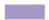 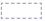 2.教師示範「走走走走走，我們小手拉小手。」並一邊走動，確認兒童了解規則。3.教師帶領兒童清唱並在教室內隨意走動。4.教師播放<一起去拜訪>，引導兒童邊唱邊走動。5.教師可變換隊形，增加遊戲的有趣性，如：圍圈。教師可增加遊戲規則，如：聽到「拜訪」時要變換方向走動。實作評量念唱練習肢體律動參與度評量觀察記錄【戶外教育】戶E1 善用教室外、戶外及校外教學，認識生活環境（自然或人為）。戶E5 理解他人對環境的不同感受，並且樂於分享自身經驗。戶E7 參加學校校外教學活動，認識地方環境，如生態、環保、地質、文化等的戶外學習。第十五週四、學校附近2.我的發現與分享生活-E-A1 透過自己與外界的連結，產生自我感知並能對自己有正向的看法，進而愛惜自己，同時透過對生活事物的探索與探究，體會與感受學習的樂趣，並能主動發現問題及解決問題，持續學習。生活-E-A2 學習各種探究人、事、物的方法並理解探究後所獲得的道理，增進系統思考與解決問題的能力。生活-E-A3 藉由各種媒介，探索人、事、物的特性與關係，同時學習各種探究人、事、物的方法、理解道理，並能進行創作、分享及實踐。生活-E-B1 使用適切且多元的表徵符號，表達自己的想法、與人溝通，並能同理與尊重他人想法。生活-E-B3 感受與體會生活中人、事、物的真、善與美，欣賞生活中美的多元形式與表現，在創作中覺察美的元素，逐漸發展美的敏覺。生活-E-C1 覺察自己、他人和環境的關係，體會生活禮儀與團體規範的意義，學習尊重他人、愛護生活環境及關懷生命，並於生活中實踐，同時能省思自己在團體中所應扮演的角色，在能力所及或與他人合作的情況下，為改善事情而努力或採取改進行動。活動一、思考與探索1.教師引導兒童參閱課本圖文。2.教師提問：我們已經實際社區踏查過了，你看到哪些印象深刻的景點或店家？3.教師鼓勵兒童發表。4.教師提問：可以用什麼材料來製作景點或店家呢？5.教師鼓勵兒童發表。 6.教師請兒童回家後，把想好要製作的材料下次上課帶來。7.兒童進行創作：(1)肥皂盒四面貼上白紙。(2)畫上圖案。(3)貼上招牌。活動二、上臺分享1.教師請兒童在訪問或參觀後，將發現的事情整理下來，並且進行討論要如何上臺報告。(1)我們是一起去進行拜訪活動的，所以可以一人說一個發現。(2)我們可以利用之前做的美勞作品，讓大家知道我要介紹的地方。(3)我想把訪問的情況畫下來，上臺和大家分享。(4)我們可以把訪問的心情說出來跟大家分享。(5)其他。2.教師給予各組充足的時間進行討論與練習。3.各組依序上臺報告訪問的心得。活動三、聆聽與回饋1.教師提問：在同學的發表中，你最喜歡哪一位同學的報告？為什麼？2.教師鼓勵兒童發表自己的看法。3.教師提問：聆聽同學的報告給你帶來什麼樣的感想？(1)原來早餐店這麼早就開門了，所以早餐店的老闆也要很早就起床。(2)早餐店的老闆好環保啊！我以後也要自備餐具。(3)這家早餐店還有很多餐點看起來都很美味，有機會我要試試其他的餐點。(4)我也喜歡看書，好希望以後成為一個圖書館員啊！(5)圖書館的書這麼多，如果每個人都亂丟，圖書館就會很亂，我以後會記得把看過的書歸位。(6)圖書館除了借書還可以做好多事情，這些都是我不知道的呢！(7)其他。4.教師總結：學校的附近有許多地方，有些為我們提供服務，有些充滿了趣味，因為有這些地方，才能讓我們的生活更加美好。作品評量口頭討論小組互動表現參與度評量訪問調查發表【戶外教育】戶E1 善用教室外、戶外及校外教學，認識生活環境（自然或人為）。戶E5 理解他人對環境的不同感受，並且樂於分享自身經驗。戶E7 參加學校校外教學活動，認識地方環境，如生態、環保、地質、文化等的戶外學習。第十六週五、美麗的色彩1.一起找色彩生活-E-A2 學習各種探究人、事、物的方法並理解探究後所獲得的道理，增進系統思考與解決問題的能力。生活-E-A3 藉由各種媒介，探索人、事、物的特性與關係，同時學習各種探究人、事、物的方法、理解道理，並能進行創作、分享及實踐。生活-E-B2 運用生活中隨手可得的媒材與工具，透過各種探究事物的方法及技能，對訊息做適切的處理。生活-E-B3 感受與體會生活中人、事、物的真、善與美，欣賞生活中美的多元形式與表現，在創作中覺察美的元素，逐漸發展美的敏覺。生活-E-C2 覺察自己的情緒與行為表現可能對他人和環境有所影響，用合宜的方式與人友善互動，願意共同完成工作任務，展現尊重、溝通以及合作的技巧。活動一、黑白與彩色1.教師引導兒童同時觀察課本上的兩張照片。2.教師提問：看一看這兩張照片，照片裡都有些什麼呢？3.請兒童自由發表。4.教師提問：如果只看左邊的黑白照片，你能告訴我照片裡的花原本是什麼顏色嗎？5.引導兒童說出兩張照片不同之處。6.鼓勵兒童自由發表。7.引導兒童分享喜歡哪張照片以及喜歡的原因。8.鼓勵兒童自由發表。活動二、色彩搜查隊成立了1.教師引導兒童依照個別顏色分享印象中，在校園何處看過該顏色。2.以紅色為例，先引導兒童說出在何處看過紅色出現，再引導兒童接下來的搜查3.活動要繼續在校園尋找與探索何處還有紅色。4.引導兒童將上一節課發表出的顏色和其他想搜查的顏色一一做成籤條放置籤筒內。5.引導兒童分享在校園探索時的注意事項。6.各組兒童一一抽籤確定要探索的顏色。活動三、色彩搜查隊出動了1.兒童攜帶習作和相關文具用品，準備到校園進行色彩搜查。2.教師提醒同組兒童要一起行動。3.帶領兒童到校園中，引導兒童在校園尋找和記錄抽到的顏色出現的場所。4.教師隨時留意兒童安全狀態。活動四、分享搜查結果1.教師引導色彩搜查行動任務相同（抽到相同顏色）的小組合併。 2.合併的各組分別展示搜查結果，看看有哪些地方是小組搜查時沒找到的。3.教師引導兒童將全班搜查結果記錄在黑板上。4.引導兒童觀看結果並提出問題。5.教師歸納總結。活動四、分享搜查心得1.教師提問：對於色彩搜查行動，你有什麼心得或發現呢？2.請兒童自由發表。3.鼓勵兒童在日常生活中多多觀察生活周遭的色彩。活動五、對校園色彩的感受1.教師引導兒童分享對色彩搜查行動中所搜查顏色的感受。2.引導兒童自由發表。3.教師引導兒童探索相同顏色帶給人不同感受的現象。4.教師歸納總結：每個人對顏色的感受可能相同也可能不同。5.提醒兒童尊重別人對顏色的不同感受和對其他事物的不同看法。活動六、顏色聯想1.教師提問：除了蔬菜水果以外，哪些物品也有特定顏色呢？2.鼓勵兒童自由發表。3.教師提問：依照顏色進行聯想，動動腦，看到下面這些顏色你會想到什麼物品呢？4.鼓勵兒童自由發表。活動七、紅色的色彩特定意義1.教師提問：還記得色彩聯想時，大家因為紅色聯想到什麼特定的物品呢？2.引導兒童發表。3.教師提問：這些物品上的紅色有什麼特別的意義？4.鼓勵兒童自由發表。活動八、白色的色彩特定意義1.教師提問：色彩聯想時，大家因為白色聯想到什麼特定的物品呢？2.引導兒童發表。3.教師提問：這些物品上的白色有什麼特別的意義？4.鼓勵兒童自由發表。5.教師總結：白色看起來有潔淨的感覺，所以許多注重衛生的行業會選擇白色當作制服。活動九、色彩的特定意義1.教師提問：想一想，生活中有哪些物品，有特別的固定色彩呢？ 2.鼓勵兒童自由發表。3.教師提問：這些特定的顏色有什麼特別的代表意義呢？4.兒童分組討論，並將討論所得利用紙筆記錄起來。5.兒童自由發表。6.教師歸納總結。活動十、習唱〈彩虹世界〉1.教師播放〈彩虹世界〉，請兒童仔細聆聽。2.教師引導兒童了解歌詞意涵。3.教師帶領兒童念一次歌詞。4.教師帶領兒童齊唱。5.教師用接唱、分組唱、大小聲變化（依老師手勢）等方式讓兒童更熟悉歌曲。活動十一、學敲手搖鈴1.教師說明並示範手搖鈴使用方式：一手握住手搖鈴，一手握拳敲打。2.教師發下樂器，帶領兒童練習敲奏手搖鈴。3.教師請兒童仔細看課本〈節奏練習〉的節奏並示範一次。4.教師帶領兒童練習節奏。口頭報告平時上課表現習作評量發表觀察記錄觀察評量【品德教育】品E3 溝通合作與和諧人際關係。第十七週五、美麗的色彩2.開心玩色彩生活-E-A2 學習各種探究人、事、物的方法並理解探究後所獲得的道理，增進系統思考與解決問題的能力。生活-E-A3 藉由各種媒介，探索人、事、物的特性與關係，同時學習各種探究人、事、物的方法、理解道理，並能進行創作、分享及實踐。生活-E-B2 運用生活中隨手可得的媒材與工具，透過各種探究事物的方法及技能，對訊息做適切的處理。生活-E-B3 感受與體會生活中人、事、物的真、善與美，欣賞生活中美的多元形式與表現，在創作中覺察美的元素，逐漸發展美的敏覺。生活-E-C2 覺察自己的情緒與行為表現可能對他人和環境有所影響，用合宜的方式與人友善互動，願意共同完成工作任務，展現尊重、溝通以及合作的技巧。活動一、「顏色大集合」1.教師提問：課本中的小朋友在做什麼？2.教師引導兒童回答：「在找東西。」3.教師提問：在找什麼東西？4.教師引導兒童回答：在找紅色的東西。5.教師說明：（1）他們在玩「顏色大集合」。（2）就是找出有老師規定顏色的東西。6.教師引導兒童分組。7.教師說明「顏色大集合」遊戲規則：（1）以小組為單位，依照指示找出規定顏色的物品。（2）以五分鐘為限，能在時間內找到最多指定顏色物品的小組即為勝利。8.教師引導兒童進行「顏色大集合」活動。9.教師總結。活動二、相同的顏色也有深淺之分1.教師引導兒童把找到的東西整齊放在桌上。2.教師提問：組員們找到的是什麼顏色的東西？3.教師引導兒童回答。4.教師引導兒童參閱課本圖文。5.教師提問：仔細看一看，同一組蒐集到的物品，顏色都一模一樣嗎？6.教師引導兒童回答。7.教師鼓勵有新看法的兒童。8.教師激勵兒童提出更多的看法。9.教師總結。活動三、從水彩中找色彩1.教師提問：我們可以在水彩中找到之前發現的色彩嗎？2.教師引導兒童在水彩中找到之前發現的色彩。3.兒童可以從水彩中拿出相似色與物品進行比對。4.教師可以請兒童上臺發表自己所比對到的顏色。活動四、水彩中找不到的色彩1.教師引導兒童發現：有些色彩找不到。2.教師提問：可以用什麼方法創造水彩中找不到的色彩。3.教師引導兒童回答：（1）把水彩混在一起可以變出不一樣的色彩嗎？（2）更多的水彩顏色加在一起，可以變出更多的色彩嗎？（3）其他。4.教師總結。小組互動表現參與度評量遊戲評量學習態度【品德教育】品E3 溝通合作與和諧人際關係。第十八週五、美麗的色彩2.開心玩色彩生活-E-A2 學習各種探究人、事、物的方法並理解探究後所獲得的道理，增進系統思考與解決問題的能力。生活-E-A3 藉由各種媒介，探索人、事、物的特性與關係，同時學習各種探究人、事、物的方法、理解道理，並能進行創作、分享及實踐。生活-E-B2 運用生活中隨手可得的媒材與工具，透過各種探究事物的方法及技能，對訊息做適切的處理。生活-E-B3 感受與體會生活中人、事、物的真、善與美，欣賞生活中美的多元形式與表現，在創作中覺察美的元素，逐漸發展美的敏覺。生活-E-C2 覺察自己的情緒與行為表現可能對他人和環境有所影響，用合宜的方式與人友善互動，願意共同完成工作任務，展現尊重、溝通以及合作的技巧。活動一、色彩的感覺1.教師提問：我們之前一起分享過對顏色的感受，還記得那時大家的感受是什麼嗎？2.鼓勵兒童自由發表。3.教師歸納總結。4.教師提問：現在是冬天，什麼顏色會給人溫暖的感覺？為什麼？ 5.引導兒童分進行討論。6.鼓勵兒童發表。7.教師歸納總結。活動二、聆聽與溝通1.教師提問：剛剛分組討論時，你專心聽別人的分享了嗎？別人分享時為什麼要專心呢？2.鼓勵兒童自由發表。3.教師提問：你曾經在分組討論時遇到什麼問題？是怎麼解決的？4.鼓勵兒童自由發表。5.教師歸納總結。活動三、用彩色布置教室的規劃1.教師說明：現在我們對色彩有更多的了解了，一起動動腦利用色彩來布置教室吧！2.引導兒童運用聆聽與溝通的技巧分組進行討論與規畫。活動四、作品拼拼樂1.引導兒童將自己的「小小色彩師」作品置放於桌上。2.引導兒童走動觀察，欣賞大家的創作。3.教師提問：看了大家的作品，你有什麼感想呢？4.鼓勵兒童自由發表。5.教師以馬賽克牆照片或相關影片介紹拼貼藝術。活動四、作品展示法1.教師提問：除了用作品拼貼的方法以外，大家還有什麼展示作品的創意方法呢？2.引導兒童分組進行討論。3.鼓勵兒童自由發表。活動五、拼拼貼貼美化環境1.引導兒童分組。2.各組討論：(1)想美化哪個地方。 (2)要以何種方式展示作品。 (3)各組互相協調，各自美化教室內外不同地方，避免地點重複。 (4)各組於想美化的地方進行作品預拼，確定拼法後再將作品張貼上去。(5)引導兒童欣賞大家的拼貼創作。3.教師提問：欣賞了大家的拼貼作品，你有什麼感想呢？4.請兒童自由發表。作品評量念唱練習肢體律動習作評量【品德教育】品E3 溝通合作與和諧人際關係。第十九週六、溫暖過冬天1.冬天來了生活-E-A1 透過自己與外界的連結，產生自我感知並能對自己有正向的看法，進而愛惜自己，同時透過對生活事物的探索與探究，體會與感受學習的樂趣，並能主動發現問題及解決問題，持續學習。生活-E-A2 學習各種探究人、事、物的方法並理解探究後所獲得的道理，增進系統思考與解決問題的能力。生活-E-A3 藉由各種媒介，探索人、事、物的特性與關係，同時學習各種探究人、事、物的方法、理解道理，並能進行創作、分享及實踐。生活-E-B2 運用生活中隨手可得的媒材與工具，透過各種探究事物的方法及技能，對訊息做適切的處理。生活-E-B3 感受與體會生活中人、事、物的真、善與美，欣賞生活中美的多元形式與表現，在創作中覺察美的元素，逐漸發展美的敏覺。生活-E-C1 覺察自己、他人和環境的關係，體會生活禮儀與團體規範的意義，學習尊重他人、愛護生活環境及關懷生命，並於生活中實踐，同時能省思自己在團體中所應扮演的角色，在能力所及或與他人合作的情況下，為改善事情而努力或採取改進行動。生活-E-C2 覺察自己的情緒與行為表現可能對他人和環境有所影響，用合宜的方式與人友善互動，願意共同完成工作任務，展現尊重、溝通以及合作的技巧。生活-E-C3 欣賞周遭不同族群與文化內涵的異同，體驗與覺察生活中全球關連的現象。活動一、冬天來了1.教師請兒童參閱課本圖文。2.教師提問：哪些事情可以讓你感受到冬天來臨了呢？3.教師綜合兒童發表內容，並補充說明。活動二、校園探索1.教師帶領兒童一起到校園做定點式的觀察和說明。2.請兒童仔細觀察，並找找看，校園有什麼不一樣呢？3.教師鼓勵兒童發表校園觀察時所發現有關動、植物生態的改變。4.教師播放教學影片。5.教師提問：除了剛才在校園裡的發現外，還從影片中看到冬天的哪些現象？6.教師鼓勵兒童發表。7.教師綜合兒童發表內容，並補充說明有關冬天的景象。活動三、保暖小祕方1.教師引導兒童互相觀察彼此使用了何種冬天保暖的方法。2.引導兒童說出自己的發現。3.教師提問：冷冷的冬天除了穿上厚重的衣服以外，還可以怎麼做來讓自己暖和一點呢？大家一起來分享保暖小祕方。4.鼓勵兒童自由發表。5.教師歸納總結。6.引導兒童說出自己想使用的保暖方法及實際做法和選擇原因。 7.鼓勵兒童在冬天選擇適用的方法為自己驅除寒意保持溫暖。活動四、保暖問題的解決方法1.教師提問：你看過或遇過在保暖時遇到的狀況嗎？2.鼓勵兒童自由發表。3.引導兒童分組討論保暖時遇到狀況該如何解決。4.鼓勵兒童自由發表。5.教師歸納總結。活動五、保暖狀況劇1.引導兒童分組。2.引導兒童討論：(1)如何分工。(2)如何進行準備工作（如準備表演所需器材或道具）。(3)引導兒童依組別一一上臺演示保暖狀況劇。(4)依各組演出情形引導兒童思考該如何做才安全。3.鼓勵兒童自由發表。4.教師歸納總結。作品評量口頭討論口頭評量習作評量發表觀察記錄【生命教育】生E6 從日常生活中培養道德感以及美感，練習做出道德判斷以及審美判斷，分辨事實和價值的不同。生E7 發展設身處地、感同身受的同理心及主動去愛的能力，察覺自己從他者接受的各種幫助，培養感恩之心。【安全教育】安E1 了解安全教育。安E2 了解危機與安全。安E3 知道常見事故傷害。安E4 探討日常生活應該注意的安全。安E5 了解日常生活危害安全的事件。第二十週(評量週)六、溫暖過冬天1.冬天來了2.散播溫暖散播愛生活-E-A1 透過自己與外界的連結，產生自我感知並能對自己有正向的看法，進而愛惜自己，同時透過對生活事物的探索與探究，體會與感受學習的樂趣，並能主動發現問題及解決問題，持續學習。生活-E-A2 學習各種探究人、事、物的方法並理解探究後所獲得的道理，增進系統思考與解決問題的能力。生活-E-A3 藉由各種媒介，探索人、事、物的特性與關係，同時學習各種探究人、事、物的方法、理解道理，並能進行創作、分享及實踐。生活-E-B2 運用生活中隨手可得的媒材與工具，透過各種探究事物的方法及技能，對訊息做適切的處理。生活-E-B3 感受與體會生活中人、事、物的真、善與美，欣賞生活中美的多元形式與表現，在創作中覺察美的元素，逐漸發展美的敏覺。生活-E-C1 覺察自己、他人和環境的關係，體會生活禮儀與團體規範的意義，學習尊重他人、愛護生活環境及關懷生命，並於生活中實踐，同時能省思自己在團體中所應扮演的角色，在能力所及或與他人合作的情況下，為改善事情而努力或採取改進行動。生活-E-C2 覺察自己的情緒與行為表現可能對他人和環境有所影響，用合宜的方式與人友善互動，願意共同完成工作任務，展現尊重、溝通以及合作的技巧。生活-E-C3 欣賞周遭不同族群與文化內涵的異同，體驗與覺察生活中全球關連的現象。活動一、習唱〈溫暖過冬天〉1.教師播放〈溫暖過冬天〉，請兒童仔細聆聽。2.教師提問：小朋友，有沒有發現這是我們耳熟能詳的歌曲呢？3.教師帶領兒童念一次歌詞。4.教師提問：小朋友，歌詞裡面出現哪些屬於冬天的景象呢？5.教師引導兒童回答。6.教師帶領兒童齊唱。7.教師用接唱、分組唱、大小聲變化（依老師手勢）等方式讓兒童更熟悉歌曲。活動二、用手搖鈴敲打節奏1.教師發下手搖鈴。2.教師示範節奏1，帶領兒童敲打節奏1。3.教師示範節奏2，帶領兒童敲打節奏2。4.教師提問：小朋友，在敲打節奏1和節奏2的時候，你有發現什麼不一樣的地方嗎？5.教師引導兒童回答：(1)我覺得節奏1比較長。(2)我覺得節奏2敲的次數比較多。活動三、我會為歌曲做伴奏1.教師播放〈溫暖過冬天〉，帶領兒童用節奏1為歌曲做伴奏。2.教師播放〈溫暖過冬天〉，帶領兒童用節奏2為歌曲做伴奏。活動四、冬天常吃的食物1.教師提問：有哪些食物是冬天裡特別常吃到的？2.教師提問：吃了這些食物後，有什麼樣的感覺？3.教師引導兒童發表自己的看法。4.教師依據課本圖片介紹冬天常吃的食物。活動四、冬至吃湯圓1.教師提問：（1）有沒有吃過湯圓呢？（2）什麼時候我們會煮湯圓來吃呢？（3）在冬至的時候吃湯圓代表什麼意義呢？（4）煮湯圓需要哪些東西？2.教師介紹冬至吃湯圓的意義。3.教師提問：煮湯圓該做哪些準備呢？活動五、煮湯圓1.教師指導兒童煮湯圓。2.教師先指導說明煮湯圓的步驟。3.教師強調煮湯圓時要注意的安全事項。4.教師強調可另煮糖水，並要小心酌量增減糖的分量，才不會使湯圓喝起來太甜或沒有味道。5.分組煮湯圓。6.教師指導兒童分工合作收拾用具。7.請兒童分享煮湯圓的心得。活動六、溫暖時刻1.教師提問：保暖小祕方可以讓身體變得溫暖，什麼事情會讓你的心裡也暖暖的呢？2.教師引導兒童分享自己心裡感覺溫暖的時刻。3鼓勵兒童自由發表。活動六、送溫暖1.教師提問：想一想，我們可以做些什麼事也讓人感覺溫暖呢？ 2.引導兒童分組進行討論。3.鼓勵兒童自由發表。4.教師提醒兒童進行送溫暖的事前準備。口頭評量小組互動表現平時上課表現參與度評量習作評量實作評量【生命教育】生E6 從日常生活中培養道德感以及美感，練習做出道德判斷以及審美判斷，分辨事實和價值的不同。生E7 發展設身處地、感同身受的同理心及主動去愛的能力，察覺自己從他者接受的各種幫助，培養感恩之心。【安全教育】安E1 了解安全教育。安E2 了解危機與安全。安E3 知道常見事故傷害。安E4 探討日常生活應該注意的安全。安E5 了解日常生活危害安全的事件。第二十一週六、溫暖過冬天2.散播溫暖散播愛生活-E-A1 透過自己與外界的連結，產生自我感知並能對自己有正向的看法，進而愛惜自己，同時透過對生活事物的探索與探究，體會與感受學習的樂趣，並能主動發現問題及解決問題，持續學習。生活-E-A2 學習各種探究人、事、物的方法並理解探究後所獲得的道理，增進系統思考與解決問題的能力。生活-E-A3 藉由各種媒介，探索人、事、物的特性與關係，同時學習各種探究人、事、物的方法、理解道理，並能進行創作、分享及實踐。生活-E-B2 運用生活中隨手可得的媒材與工具，透過各種探究事物的方法及技能，對訊息做適切的處理。生活-E-B3 感受與體會生活中人、事、物的真、善與美，欣賞生活中美的多元形式與表現，在創作中覺察美的元素，逐漸發展美的敏覺。生活-E-C1 覺察自己、他人和環境的關係，體會生活禮儀與團體規範的意義，學習尊重他人、愛護生活環境及關懷生命，並於生活中實踐，同時能省思自己在團體中所應扮演的角色，在能力所及或與他人合作的情況下，為改善事情而努力或採取改進行動。生活-E-C2 覺察自己的情緒與行為表現可能對他人和環境有所影響，用合宜的方式與人友善互動，願意共同完成工作任務，展現尊重、溝通以及合作的技巧。生活-E-C3 欣賞周遭不同族群與文化內涵的異同，體驗與覺察生活中全球關連的現象。活動一、落葉卡片製作1.請兒童將落葉擦乾淨。2.將葉子的背面塗上水彩。3.將葉子拓印在裁剪好的紙上。4.利用彩色筆或水彩美化空白處。5.寫上溫暖的話語，完成卡片。活動二、溫暖的感覺1.教師提問：（1）你曾經接受過別人的幫助嗎？（2）當你遇到困難時，會希望別人主動幫助你嗎？（3）當接受別人的幫助，你的心裡有什麼樣的感覺呢？2.教師鼓勵兒童發表。3.教師總結：每個人都會有遇到困難，需要幫助的時候，受到別人的幫助，心裡頭會感覺很溫暖。4.教師提問：當你看到別人需要幫助，你願意主動幫助他嗎？5.教師可提出情境讓兒童討論如何幫助別人。6.教師總結：受到別人的幫助，心裡會覺得很溫暖；當我們幫助別人時，也會把溫暖的感覺也帶給別人。活動三、愛心大集合1.教師請兒童參閱課本圖文。2.教師提問：我們可以用哪些方法，把愛心和溫暖散播出去呢？3.教師鼓勵兒童發表。4.教師總結：雖然我們年紀小，但也能付出愛心，把溫暖帶給他人。活動四、滿滿愛心要給誰1.教師以愛心鞋盒和鞋盒夫人的故事引起動機。2.教師提問：想一想，在你身邊，有什麼需要幫助的對象呢？3.兒童自由發表。4.教師引導想不出幫助對象的兒童思考，還有很多其他的需要幫助者等著大家幫忙，或受難家庭等。活動五、寒冬送暖1.教師以自身經驗(捐款、捐發票、讓座等)提醒兒童需將愛心化為實際行動，才是真正的幫助別人。2.教師引導兒童就其想幫助的對象思考合適的幫助內容。3.教師引導兒童自由發表。4.教師引導想不出幫助對象的兒童思考合適的幫助內容，例如：捐發票幫助植物人、捐款幫助遭遇災難需救助者。也可以讓想不出幫助對象的兒童集合成一組，一起準備合適的物資放進鞋盒中，將愛心和溫暖傳播到遠方。5.教師鼓勵兒童邀請家長一起參加將愛心化為實際行動的寒冬送暖活動，並提醒進行送暖活動時要知會家人並且有家人陪同以維安全。活動六、助人最快樂1.教師以自身經驗分享助人的感受。2.教師引導兒童就其將愛心化為實際行動的送暖行為分享感想與心得。3.教師引導兒童自由發表。口頭評量念唱練習肢體律動參與度評量習作評量態度評量【生命教育】生E6 從日常生活中培養道德感以及美感，練習做出道德判斷以及審美判斷，分辨事實和價值的不同。生E7 發展設身處地、感同身受的同理心及主動去愛的能力，察覺自己從他者接受的各種幫助，培養感恩之心。【安全教育】安E1 了解安全教育。安E2 了解危機與安全。安E3 知道常見事故傷害。安E4 探討日常生活應該注意的安全。安E5 了解日常生活危害安全的事件。領域/科目生活年級/班級二年級共   1   班教師張文欣上課週/節數每週6節， 20週，本學期共120節課程目標:1.透過找出教室內的塑膠製品的遊戲，讓兒童覺察自己使用了許多塑膠製的東西。再利用各種不同的資料蒐集的方式了解塑膠垃圾對生活以及海洋生物造成的影響。2.透過分組討論和同學規劃減塑宣傳活動的進行方式，利用自己設計的海報進行減塑宣導，並鼓勵兒童進行減塑活動，並實踐在日常生活中。3.由對種子已知之知識出發，引發想多認識種子的好奇心，進一步對種子進行探究。4.探究種植種子的準備工作，並實際運用在種植種子活動中。透過觀察植物生長的過程，感受生命生長的喜悅，進而能懂得關懷自然與生命。5.透過對各種米製品的探索與探究，認識米食文化的多元性。6.規畫並進行對為米飯努力者的感謝行動，能心存感謝，愛惜食物，好好品嘗食物的美味。 7.知道雨天上學時應該要注意的各種事項。8.讓兒童在校園中體驗探索雨天的情景，發現雨天特別的地方，探討雨天對兒童帶來的感覺，以及雨天對生活可能造成的其他影響。9.透過遊戲與探索，引導兒童對日常生活中習以為常的影子做更進一步探索。10.藉由記錄、探究、遊戲與團隊合作，培養兒童建立自我學習的能力，並能將探索到的影子特質應用於影子戲上，學習用不同的表現方式展現自我。11.能發現自己除了外型的成長，能力上和內在也更成熟了。並利用優點大轟炸的活動，學習發現並欣賞他人的優點。12.和同學分享即將升上三年級的心情，試著面對自己的負面情緒。並能感恩同學和老師的陪伴，對自己立下三年級的目標，將感恩與期待製作成成長紀念冊。課程目標:1.透過找出教室內的塑膠製品的遊戲，讓兒童覺察自己使用了許多塑膠製的東西。再利用各種不同的資料蒐集的方式了解塑膠垃圾對生活以及海洋生物造成的影響。2.透過分組討論和同學規劃減塑宣傳活動的進行方式，利用自己設計的海報進行減塑宣導，並鼓勵兒童進行減塑活動，並實踐在日常生活中。3.由對種子已知之知識出發，引發想多認識種子的好奇心，進一步對種子進行探究。4.探究種植種子的準備工作，並實際運用在種植種子活動中。透過觀察植物生長的過程，感受生命生長的喜悅，進而能懂得關懷自然與生命。5.透過對各種米製品的探索與探究，認識米食文化的多元性。6.規畫並進行對為米飯努力者的感謝行動，能心存感謝，愛惜食物，好好品嘗食物的美味。 7.知道雨天上學時應該要注意的各種事項。8.讓兒童在校園中體驗探索雨天的情景，發現雨天特別的地方，探討雨天對兒童帶來的感覺，以及雨天對生活可能造成的其他影響。9.透過遊戲與探索，引導兒童對日常生活中習以為常的影子做更進一步探索。10.藉由記錄、探究、遊戲與團隊合作，培養兒童建立自我學習的能力，並能將探索到的影子特質應用於影子戲上，學習用不同的表現方式展現自我。11.能發現自己除了外型的成長，能力上和內在也更成熟了。並利用優點大轟炸的活動，學習發現並欣賞他人的優點。12.和同學分享即將升上三年級的心情，試著面對自己的負面情緒。並能感恩同學和老師的陪伴，對自己立下三年級的目標，將感恩與期待製作成成長紀念冊。課程目標:1.透過找出教室內的塑膠製品的遊戲，讓兒童覺察自己使用了許多塑膠製的東西。再利用各種不同的資料蒐集的方式了解塑膠垃圾對生活以及海洋生物造成的影響。2.透過分組討論和同學規劃減塑宣傳活動的進行方式，利用自己設計的海報進行減塑宣導，並鼓勵兒童進行減塑活動，並實踐在日常生活中。3.由對種子已知之知識出發，引發想多認識種子的好奇心，進一步對種子進行探究。4.探究種植種子的準備工作，並實際運用在種植種子活動中。透過觀察植物生長的過程，感受生命生長的喜悅，進而能懂得關懷自然與生命。5.透過對各種米製品的探索與探究，認識米食文化的多元性。6.規畫並進行對為米飯努力者的感謝行動，能心存感謝，愛惜食物，好好品嘗食物的美味。 7.知道雨天上學時應該要注意的各種事項。8.讓兒童在校園中體驗探索雨天的情景，發現雨天特別的地方，探討雨天對兒童帶來的感覺，以及雨天對生活可能造成的其他影響。9.透過遊戲與探索，引導兒童對日常生活中習以為常的影子做更進一步探索。10.藉由記錄、探究、遊戲與團隊合作，培養兒童建立自我學習的能力，並能將探索到的影子特質應用於影子戲上，學習用不同的表現方式展現自我。11.能發現自己除了外型的成長，能力上和內在也更成熟了。並利用優點大轟炸的活動，學習發現並欣賞他人的優點。12.和同學分享即將升上三年級的心情，試著面對自己的負面情緒。並能感恩同學和老師的陪伴，對自己立下三年級的目標，將感恩與期待製作成成長紀念冊。課程目標:1.透過找出教室內的塑膠製品的遊戲，讓兒童覺察自己使用了許多塑膠製的東西。再利用各種不同的資料蒐集的方式了解塑膠垃圾對生活以及海洋生物造成的影響。2.透過分組討論和同學規劃減塑宣傳活動的進行方式，利用自己設計的海報進行減塑宣導，並鼓勵兒童進行減塑活動，並實踐在日常生活中。3.由對種子已知之知識出發，引發想多認識種子的好奇心，進一步對種子進行探究。4.探究種植種子的準備工作，並實際運用在種植種子活動中。透過觀察植物生長的過程，感受生命生長的喜悅，進而能懂得關懷自然與生命。5.透過對各種米製品的探索與探究，認識米食文化的多元性。6.規畫並進行對為米飯努力者的感謝行動，能心存感謝，愛惜食物，好好品嘗食物的美味。 7.知道雨天上學時應該要注意的各種事項。8.讓兒童在校園中體驗探索雨天的情景，發現雨天特別的地方，探討雨天對兒童帶來的感覺，以及雨天對生活可能造成的其他影響。9.透過遊戲與探索，引導兒童對日常生活中習以為常的影子做更進一步探索。10.藉由記錄、探究、遊戲與團隊合作，培養兒童建立自我學習的能力，並能將探索到的影子特質應用於影子戲上，學習用不同的表現方式展現自我。11.能發現自己除了外型的成長，能力上和內在也更成熟了。並利用優點大轟炸的活動，學習發現並欣賞他人的優點。12.和同學分享即將升上三年級的心情，試著面對自己的負面情緒。並能感恩同學和老師的陪伴，對自己立下三年級的目標，將感恩與期待製作成成長紀念冊。課程目標:1.透過找出教室內的塑膠製品的遊戲，讓兒童覺察自己使用了許多塑膠製的東西。再利用各種不同的資料蒐集的方式了解塑膠垃圾對生活以及海洋生物造成的影響。2.透過分組討論和同學規劃減塑宣傳活動的進行方式，利用自己設計的海報進行減塑宣導，並鼓勵兒童進行減塑活動，並實踐在日常生活中。3.由對種子已知之知識出發，引發想多認識種子的好奇心，進一步對種子進行探究。4.探究種植種子的準備工作，並實際運用在種植種子活動中。透過觀察植物生長的過程，感受生命生長的喜悅，進而能懂得關懷自然與生命。5.透過對各種米製品的探索與探究，認識米食文化的多元性。6.規畫並進行對為米飯努力者的感謝行動，能心存感謝，愛惜食物，好好品嘗食物的美味。 7.知道雨天上學時應該要注意的各種事項。8.讓兒童在校園中體驗探索雨天的情景，發現雨天特別的地方，探討雨天對兒童帶來的感覺，以及雨天對生活可能造成的其他影響。9.透過遊戲與探索，引導兒童對日常生活中習以為常的影子做更進一步探索。10.藉由記錄、探究、遊戲與團隊合作，培養兒童建立自我學習的能力，並能將探索到的影子特質應用於影子戲上，學習用不同的表現方式展現自我。11.能發現自己除了外型的成長，能力上和內在也更成熟了。並利用優點大轟炸的活動，學習發現並欣賞他人的優點。12.和同學分享即將升上三年級的心情，試著面對自己的負面情緒。並能感恩同學和老師的陪伴，對自己立下三年級的目標，將感恩與期待製作成成長紀念冊。課程目標:1.透過找出教室內的塑膠製品的遊戲，讓兒童覺察自己使用了許多塑膠製的東西。再利用各種不同的資料蒐集的方式了解塑膠垃圾對生活以及海洋生物造成的影響。2.透過分組討論和同學規劃減塑宣傳活動的進行方式，利用自己設計的海報進行減塑宣導，並鼓勵兒童進行減塑活動，並實踐在日常生活中。3.由對種子已知之知識出發，引發想多認識種子的好奇心，進一步對種子進行探究。4.探究種植種子的準備工作，並實際運用在種植種子活動中。透過觀察植物生長的過程，感受生命生長的喜悅，進而能懂得關懷自然與生命。5.透過對各種米製品的探索與探究，認識米食文化的多元性。6.規畫並進行對為米飯努力者的感謝行動，能心存感謝，愛惜食物，好好品嘗食物的美味。 7.知道雨天上學時應該要注意的各種事項。8.讓兒童在校園中體驗探索雨天的情景，發現雨天特別的地方，探討雨天對兒童帶來的感覺，以及雨天對生活可能造成的其他影響。9.透過遊戲與探索，引導兒童對日常生活中習以為常的影子做更進一步探索。10.藉由記錄、探究、遊戲與團隊合作，培養兒童建立自我學習的能力，並能將探索到的影子特質應用於影子戲上，學習用不同的表現方式展現自我。11.能發現自己除了外型的成長，能力上和內在也更成熟了。並利用優點大轟炸的活動，學習發現並欣賞他人的優點。12.和同學分享即將升上三年級的心情，試著面對自己的負面情緒。並能感恩同學和老師的陪伴，對自己立下三年級的目標，將感恩與期待製作成成長紀念冊。教學進度教學進度核心素養教學重點評量方式議題融入/跨領域(選填)週次單元名稱核心素養教學重點評量方式議題融入/跨領域(選填)第一週一、減塑大作戰1.塑膠垃圾生活-E-A1 透過自己與外界的連結，產生自我感知並能對自己有正向的看法，進而愛惜自己，同時透過對生活事物的探索與探究，體會與感受學習的樂趣，並能主動發現問題及解決問題，持續學習。生活-E-A2 學習各種探究人、事、物的方法並理解探究後所獲得的道理，增進系統思考與解決問題的能力。生活-E-B2 運用生活中隨手可得的媒材與工具，透過各種探究事物的方法及技能，對訊息做適切的處理。生活-E-C1 覺察自己、他人和環境的關係，體會生活禮儀與團體規範的意義，學習尊重他人、愛護生活環境及關懷生命，並於生活中實踐，同時能省思自己在團體中所應扮演的角色，在能力所及或與他人合作的情況下，為改善事情而努力或採取改進行動。活動一、塑膠點點名1.教師介紹塑膠製品的特色，讓兒童認識塑膠。教師利用遊戲讓兒童熟悉塑膠製品，進行是不是塑膠之快問快答反應測試。2.教師說出一項物品，如果這項物品是塑膠製，兒童要立即在頭上比個圈圈，嘴巴喊「是」，反之，如果這項物品不是塑膠製，兒童要立即在胸前比叉叉，嘴巴喊「不是」。活動二、一起來數「塑」1.利用分組競賽的方式，讓兒童在短時間內在教室內找到塑膠製品，放在小組的桌上。2.透過小組競賽，讓兒童覺察，日常生活中所使用的文具、物品等，都脫離不了塑膠，我們的生活已經被塑膠製品所包圍。3.教師提問：這些塑膠製品如果不使用了，你會怎麼處理呢？4.教師引導兒童發現：塑膠製品在不使用後，都將成為塑膠垃圾。活動三、發現無所不在的塑膠製品1.教師介紹塑膠製品的特色，讓兒童認識塑膠，也覺察到塑膠的廣泛應用。2.請兒童回家觀察家中的物品，看一看，哪些東西也是塑膠製的，丟棄之後就會成為塑膠垃圾？將這些物品記錄下來。記錄方式可以多樣化，除了文字記錄，也可以用拍照的方式。3.兒童將自己在家中的紀錄與同學分享，說一說在家中看到了哪些塑膠製品。4.教師在兒童分享時，可以將這些塑膠製品分類，幫助兒童覺察塑膠在家中的使用類型有哪些。活動四、塑膠垃圾知多少1.教師告訴兒童主題為「塑膠垃圾」，詢問兒童會想要了解哪些有關塑膠垃圾的資訊，例如：塑膠垃圾對生活有什麼影響？塑膠垃圾多久會腐化？一個人平均一天會製造多少塑膠垃圾？塑膠垃圾要怎麼減少呢？2.教師提問：平常如果有想要了解的資訊，會怎麼找答案呢？3.透過兒童的回答整理出可以蒐集資料的管道，例如：問爸爸媽媽、上網查、到圖書館翻閱相關的主題雜誌、到圖書館或書店閱讀書籍、報紙等。4.教師引導兒童設計一道自己有興趣、想知道的有關塑膠垃圾的題目，並利用各種方式找到答案。5.教師可以利用學校資源帶領兒童找答案，例如：使用學校電腦或平板讓兒童上網、帶兒童到圖書館借閱相關書籍、借相關主題的書籍讓兒童閱讀等。若學校資源較少，可讓兒童回家請家中長輩協助。活動五、傷心的海洋生物1.教師提問：你知道海洋生物因為塑膠垃圾受到什麼傷害嗎？2.教師引導兒童討論課本圖片，說一說圖片中的海洋生物遇到了哪些問題？(1)寄居蟹用塑膠垃圾當成牠們的家。(2)海豹的嘴巴卡到塑膠環，張不開嘴巴無法覓食。(3)其他。3.教師播放海洋垃圾的相關影片，讓兒童了解海洋垃圾產出的原因以及影響。4.教師帶領兒童討論：(1)曾經去海邊嗎？(2)是否也看過這些各式各樣的塑膠垃圾？(3)你看過哪些塑膠垃圾呢？(4)想一想，這些塑膠垃圾是從哪裡來的？口頭報告口頭討論資料蒐集學習態度觀察評量【環境教育】環E2 覺知生物生命的美與價值，關懷動、植物的生命。環E5 覺知人類的生活型態對其他生物與生態系的衝擊。【海洋教育】海E16 認識家鄉的水域或海洋的汙染、過漁等環境問題。第二週一、減塑大作戰2.減塑小達人生活-E-A1 透過自己與外界的連結，產生自我感知並能對自己有正向的看法，進而愛惜自己，同時透過對生活事物的探索與探究，體會與感受學習的樂趣，並能主動發現問題及解決問題，持續學習。生活-E-A2 學習各種探究人、事、物的方法並理解探究後所獲得的道理，增進系統思考與解決問題的能力。生活-E-C1 覺察自己、他人和環境的關係，體會生活禮儀與團體規範的意義，學習尊重他人、愛護生活環境及關懷生命，並於生活中實踐，同時能省思自己在團體中所應扮演的角色，在能力所及或與他人合作的情況下，為改善事情而努力或採取改進行動。生活-E-C2 覺察自己的情緒與行為表現可能對他人和環境有所影響，用合宜的方式與人友善互動，願意共同完成工作任務，展現尊重、溝通以及合作的技巧。活動一、減塑愛地球1.製造塑膠垃圾的紀錄完成後，教師引導兒童討論與發表，該如何減少這些塑膠垃圾呢？例如：(1)自備購物袋買東西。(2)在外用餐自備餐具。(3)外帶食物時自備餐盒。(4)自備杯子喝水或買飲料。(5)買飲料時如果可以不用吸管就不用。(6)若不得已需使用吸管，可以使用環保吸管。2.教師鼓勵兒童持續實踐減少使用塑膠袋、塑膠盒等一次性使用的塑膠製品。活動二、減塑小妙招1.教師提問：想一想，除了減少使用一次性的塑膠製品，還有什麼其他減少塑膠垃圾的方式呢？2.兒童發表可以減少塑膠垃圾的方式，教師可以針對兒童的各種回答進行統整。例如：重複使用塑膠做的東西：各種塑膠袋、塑膠瓶、塑膠容器等；延長使用塑膠製品的時間；做好塑膠垃圾回收等。3.塑膠袋再利用：全班討論未沾到髒汙的塑膠袋如何留起來重複利用。4.塑膠容器大變身：兒童發表自己的生活經驗，曾經看過的使用方式。5.盡量買不是塑膠製的物品。例如：使用布製鉛筆盒、不買塑膠製的玩具。6.延長塑膠製品的使用時間。7.做好塑膠垃圾回收，避免塑膠垃圾汙染環境。也可以讓塑膠垃圾發揮最大的價值。活動三、習唱〈減塑小尖兵〉1.教師播放〈減塑小尖兵〉，請兒童仔細聆聽。2.教師帶領兒童念一次歌詞。3.教師提問：小朋友，歌曲中提到哪些減塑的好方法呢？4.教師引導兒童回答：「1.不用免洗筷、2.自備環保袋。」5.教師帶領兒童齊唱。活動四、我會改編歌詞1.教師提問：看到xx時，可以填入哪些文字呢？2.教師引導兒童回答：「1.減塑、2.拒用、3.真讚。」3.教師提問：除了加入文字，還可以搭配什麼動作？4.教師引導兒童將文字搭配動作。活動五、配合歌曲動一動1.當學童對歌曲已經熟練，請學童唸唱歌曲，教師從旁拍打出歌曲的拍子。2.請學童利用雙手，跟著教師一起拍奏拍子。3.請學童配合著歌曲進行拍手的活動。4.教師可與學童討論，除了使用雙手是否還有其他的表現方式。自我評量發表實踐態度評量觀察記錄念唱練習肢體律動【環境教育】環E2 覺知生物生命的美與價值，關懷動、植物的生命。環E5 覺知人類的生活型態對其他生物與生態系的衝擊。【品德教育】品E1 良好生活習慣與德行。第三週一、減塑大作戰2.減塑小達人生活-E-A1 透過自己與外界的連結，產生自我感知並能對自己有正向的看法，進而愛惜自己，同時透過對生活事物的探索與探究，體會與感受學習的樂趣，並能主動發現問題及解決問題，持續學習。生活-E-A2 學習各種探究人、事、物的方法並理解探究後所獲得的道理，增進系統思考與解決問題的能力。生活-E-C1 覺察自己、他人和環境的關係，體會生活禮儀與團體規範的意義，學習尊重他人、愛護生活環境及關懷生命，並於生活中實踐，同時能省思自己在團體中所應扮演的角色，在能力所及或與他人合作的情況下，為改善事情而努力或採取改進行動。生活-E-C2 覺察自己的情緒與行為表現可能對他人和環境有所影響，用合宜的方式與人友善互動，願意共同完成工作任務，展現尊重、溝通以及合作的技巧。活動一、海報設計1.教師將兒童分組。2.教師說明海報的製作過程。3.小組討論一起構想主題：(1)標題文字：要寫什麼內容？字要多大？字要用什麼筆來寫？用什麼顏色？用剪貼還是用畫的？(2)設計內容：要畫什麼內容？圖要多大？圖要用什麼筆來畫？用什麼紙當底圖？海報用直式還是橫式？內容用剪貼還是用畫的？4.小組分工合作。5.利用繪畫或剪貼的方式完成作品。6.兒童進行創作。活動二、減塑宣導動動腦1.教師引導兒童思考以下問題：(1)可以向哪些人宣導減塑的重要性？(2)什麼時間適合向大家宣導？(3)如何進行宣導呢？2.教師將兒童討論出來的可以宣傳的時間、地點和方式列在黑板上。3.教師讓兒童分組，不同組別可以分配不同的宣傳任務。4.教師引導兒童討論，在不同的任務裡，小組成員會遇到什麼問題？該如何分工？誰要負責拿海報？誰要負責說話？等不同的任務。(1)上課宣傳：利用上課時間，向同學介紹小組的標語，設計理念是什麼？標語是怎麼想出來的？ (2)下課宣傳：哪一節下課比較好？在哪個地方宣傳效果比較好？(3)回家跟親朋好友宣傳：家裡有哪些成員？可以在什麼時間向家人介紹減塑的重要性？想要用什麼方式宣傳？5.教師引導兒童討論：減塑海報宣導完後可以貼在哪裡？6.教師引導兒童進行小組分工與宣導練習。活動三、減塑小推手1.教師依照各班及學校的狀況評估可實施的減塑宣導活動，引導兒童共同完成宣傳任務。例如：(1)上課時間讓兒童輪流小組上台介紹小組的標語如何發想、創意來源是什麼？設計理念是什麼等。(2)兒童張貼各組的標語於教室外，吸引更多經過的同學注意，喚起大家的減塑意識。(3)可以回家跟家人進行宣傳，讓家中也能因為兒童的宣導將減塑行動落實在家庭日常生活中。2.宣傳活動進行時，教師可以分配不同的宣傳時段與方式，讓班上同學都有機會互相觀摩其他組的減塑宣傳。3.宣傳活動可以規劃為一天、一週、兩週等時段。也可以讓不同的組別嘗試挑戰不同的宣傳任務。4.宣傳結束後，班上進行印象最深的海報及宣導票選，看看哪一組兒童是班上最厲害的「減塑小推手」，例如：(1)對哪一組的宣傳印象最深刻？(2)哪一組宣傳的時候聲音最清楚？(3)其他。5.完成宣傳活動後，教師和學童討論，未來在生活中，是否也願意落實減塑行動，和同學討論自己願意做到的行動，並進行宣誓活動。作品評量小組互動表現同儕互評參與度評量發表實踐【環境教育】環E2 覺知生物生命的美與價值，關懷動、植物的生命。環E5 覺知人類的生活型態對其他生物與生態系的衝擊。【品德教育】品E1 良好生活習慣與德行。品E3 溝通合作與和諧人際關係。品E7 知行合一。第四週二、奇妙的種子1.種子的祕密生活-E-A2 學習各種探究人、事、物的方法並理解探究後所獲得的道理，增進系統思考與解決問題的能力。生活-E-B1 使用適切且多元的表徵符號，表達自己的想法、與人溝通，並能同理與尊重他人想法。生活-E-B2 運用生活中隨手可得的媒材與工具，透過各種探究事物的方法及技能，對訊息做適切的處理。生活-E-C2 覺察自己的情緒與行為表現可能對他人和環境有所影響，用合宜的方式與人友善互動，願意共同完成工作任務，展現尊重、溝通以及合作的技巧。活動一、種子在哪裡1.教師提問：綠豆是種子的一種，你看過哪些種子呢？2.鼓勵兒童發表。3.教師提問：你在哪裡看到這些種子的呢？4.請兒童自由發表。活動二、到校園觀察花草樹木的種子1.教師提問：春天來了，校園裡除了可以看到花開以外，可以找到種子嗎？2.請兒童猜測。3.教師：還記得到校園裡觀察要注意什麼事呢？4.請兒童自由發表。5.引導兒童到校園尋找並觀察種子。6.引導兒童自由發表觀察心得。活動三、種子展示會1.教師請兒童將蒐集到的種子展示於桌面。2.教師引導全班進行走動式觀察。3.教師提問：說說看，這些種子有什麼不一樣的地方？4.引導兒童自由發表：(1)它們的顏色不太一樣。(2)它們的大小也不太一樣。(3)有些種子可以當食物來吃，有些不行。(4)很多種子是圓的，但是有的不是圓的。(5)其他。活動四、最特別的種子1.教師提問：種子展示會中的種子當中，你認為哪一種最特別？請仔細觀察它。2.引導兒童針對個人認為最特別的種子進行觀察。3.教師提問：說說看，你認為哪一種種子最特別？為什麼？4請兒童自由發表。活動五、大花咸豐草的故事1.教師提問：大花咸豐草的種子就住在果實裡，外形有什麼特別的地方呢？2.請兒童自由發表。3.教師提問：你知道大花咸豐草的果實刺刺的外形，有什麼功用嗎？4.鼓勵兒童發表。活動六、校園植物傳播種子的方式1.教師提問：大花咸豐草果實刺刺的，所以可以黏在動物身上來幫種子找到新家，想一想，昭和草的種子又是怎麼找到新家的呢？2.請兒童自由發表。3.請兒童根據情境圖說出昭和草找新家的故事。活動七、唱遊動一動1.教師示範動作，搭配「拍拍拍，滑步拍，拍拍拍，轉一圈」。2.教師帶領兒童練習動作。3.教師播放〈種子找新家〉，帶領兒童隨著音樂律動。活動八、想一想，動作vs音樂1.教教師提問：小朋友，我們唱完了<種子找新家>，也用身體跳出這首音樂的節奏，我們來想一想，我們做的動作跟音樂有什麼關聯呢？2.教師引導兒童回答。(1)拍手的時候唱得比較短。(2)滑步的時候唱得比較長。(3)轉一圈的時候聲音最長。口頭報告參與度評量發表資料蒐集念唱練習肢體律動【環境教育】環E1 參與戶外學習與自然體驗，覺知自然環境的美、平衡、與完整性。環E2 覺知生物生命的美與價值，關懷動、植物的生命。【戶外教育】戶E1 善用教室外、戶外及校外教學，認識生活環境（自然或人為）。第五週二、奇妙的種子2.發芽長大了生活-E-A2 學習各種探究人、事、物的方法並理解探究後所獲得的道理，增進系統思考與解決問題的能力。生活-E-A3 藉由各種媒介，探索人、事、物的特性與關係，同時學習各種探究人、事、物的方法、理解道理，並能進行創作、分享及實踐。生活-E-B2 運用生活中隨手可得的媒材與工具，透過各種探究事物的方法及技能，對訊息做適切的處理。生活-E-C2 覺察自己的情緒與行為表現可能對他人和環境有所影響，用合宜的方式與人友善互動，願意共同完成工作任務，展現尊重、溝通以及合作的技巧。活動一、想為種子找新家1.教師提問：有的植物會自己幫種子找新家，你們想幫哪一種種子找新家呢？2.引導兒童分組進行討論。3.請兒童自由發表。活動二、準備為種子找新家1.教師提問：要怎麼做，種子才會發芽呢？2.教師引導兒童觀察周遭的植物大部分都種在土裡，進而知道植物生長需要泥土。3.引導兒童討論並發表可以在何處取得泥土。4.教師提問：種子發芽需要泥土和水，除了泥土和水，還要為種子準備哪些東西呢？5.兒童分組進行討論並發表。(1)還需要花盆、小鏟子。(2)我爸爸種花時會先在花盆底下鋪上小石頭。(3)還要準備澆花用的工具。(4)其他。活動三、幫種子住進新家1.教師提問：東西都準備好了，可以幫種子住進溫暖的新家了，要怎麼做呢？2.鼓勵兒童發表。3.教師歸納總結。4.引導兒童幫種子住進溫暖的新家。活動四、種子的發芽與生長1.教師引導兒童觀察種子的變化。(1)什麼時候種子的樣子開始改變？（例如豆類種子的種皮會脹大破裂，然後發根。）(2)什麼時候種子慢慢長出葉子的新芽？(3)什麼時候葉子的新芽完全長出來而且向上伸長？(4)什麼時候新芽完全張開，可以清楚看到葉脈，整株小苗也長得比較高了？2.經過數日的完整觀察之後，教師引導兒童發表觀察的結果。3.請兒童持續觀察與照顧，並記錄植物成長的變化。活動五、遇到種植問題怎麼辦1.教師提問：你在照顧植物成長的過程中遇到了什麼問題呢？(1)我種太多大花咸豐草種子了，結果長出好多小苗，它們都擠在一起。(2)小白菜的葉子被蟲吃了。(3)昭和草的旁邊長出了其他植物的小苗。(4)小番茄苗長高以後倒下來了。(5)木瓜小樹越長越大，原來的盆子快裝不下了。(6)綠豆苗瘦瘦小小的，看起來不夠強壯。(7)其他。2.請兒童自由發表。3.教師提問：遇到這些問題該怎麼解決呢？4.引導兒童分組討論。5.請兒童自由發表。6.教師歸納總結。發表資料蒐集觀察評量實作評量【環境教育】環E1 參與戶外學習與自然體驗，覺知自然環境的美、平衡、與完整性。環E2 覺知生物生命的美與價值，關懷動、植物的生命。【戶外教育】戶E1 善用教室外、戶外及校外教學，認識生活環境（自然或人為）。第六週二、奇妙的種子2.發芽長大了生活-E-A2 學習各種探究人、事、物的方法並理解探究後所獲得的道理，增進系統思考與解決問題的能力。生活-E-A3 藉由各種媒介，探索人、事、物的特性與關係，同時學習各種探究人、事、物的方法、理解道理，並能進行創作、分享及實踐。生活-E-B1 使用適切且多元的表徵符號，表達自己的想法、與人溝通，並能同理與尊重他人想法。生活-E-C2 覺察自己的情緒與行為表現可能對他人和環境有所影響，用合宜的方式與人友善互動，願意共同完成工作任務，展現尊重、溝通以及合作的技巧。活動一、引起動機1.教師手拿一張打了一個洞的圖畫紙，詢問兒童，這是一顆種子。2.教師打開打了一個洞的圖畫紙，說：「種子長大了」3.教師提問：上面這個洞，你覺得它像什麼？4.兒童自由發表看法。5.教師說明：「讓我們來揮想像力一下，先畫出種子的生長，再畫出這這個洞是什麼，讓這張圖變得更有創意。」活動二、兒童創作1.教師說明種子成長洞洞畫的製作過程。2.在紙上剪一個洞3.在洞內畫一顆種子。4.打開紙，畫出種子長大後的樣貌。5.聯想洞是什麼，畫出完整的圖。6.兒童進行創作。活動三、照顧植物的心得與感想1.教師提問：你在照顧種子發芽長大的過程中發現到什麼呢？2.請兒童自由發表。(1)一定要記得澆水，不然長出來的小苗會枯死。(2)水如果澆太多，種子會爛掉，反而不能發芽。(3)其他。3.引導兒童分享照顧植物的心得與感想。4.鼓勵兒童發表。(1)長大的大花咸豐草，真的和校園裡看到的一模一樣呢！(2)我種的是小番茄的種子，看到它發芽、一天天的長高長大，我好開心，希望真的能結出我愛吃的小番茄。(3)其他。活動四、種子歷險記1.請教師先將兒童分組。（每組1~5人）。2.請每一組選擇一顆植物的種子來代表自己小組的棋子。3.教師可以當裁判或是選出一名公正、客觀的同學當裁判（關主）。4.小組派組長猜拳決定先後次序後，再依骰子擲出的數字決定前進的格數。5.因為格子數有限，因此每一次擲骰子，最多前進2∼3步（可先訂定單數點一步，雙數點兩步；或者擲出1、2點走一步，3、4點走兩步，5、6點走3步），否則容易造成遊戲過快結束，有題目還沒答完的情形。6.依照格內的說明進行回答或即興表演，過關者繼續前進；沒過關者，請倒退2格。（由關主決定過關與否，表演題型盡量不要重複相同的肢體動作，以加強訓練兒童的創意思考及肢體表演能力）7.由最先抵達終點的小組獲勝。8.兒童發表與分享。9.教師總結與補充說明。作品評量發表觀察記錄觀察評量表演評量小組互動表現【環境教育】環E1 參與戶外學習與自然體驗，覺知自然環境的美、平衡、與完整性。環E2 覺知生物生命的美與價值，關懷動、植物的生命。【戶外教育】戶E1 善用教室外、戶外及校外教學，認識生活環境（自然或人為）。第七週三、米食好好吃1.米食大集合生活-E-B1 使用適切且多元的表徵符號，表達自己的想法、與人溝通，並能同理與尊重他人想法。生活-E-B2 運用生活中隨手可得的媒材與工具，透過各種探究事物的方法及技能，對訊息做適切的處理。生活-E-B3 感受與體會生活中人、事、物的真、善與美，欣賞生活中美的多元形式與表現，在創作中覺察美的元素，逐漸發展美的敏覺。生活-E-C2 覺察自己的情緒與行為表現可能對他人和環境有所影響，用合宜的方式與人友善互動，願意共同完成工作任務，展現尊重、溝通以及合作的技巧。活動一、「營養午餐」吃什麼1.教師引導兒童觀察營養午餐菜單。2.教師提問：今天吃的營養午餐有哪些食物呢？3.鼓勵兒童發表。活動二、飯食餐點大集合1.教師提問：除了像營養午餐這樣米飯配幾樣菜的餐點，你還吃過哪些以米飯為主的食物？2.鼓勵兒童自由發表。活動三、米食分享會1.教師引導兒童將米食集中放置。2.教師：「這麼多的米製食物，我們一起來認識吧！」3.引導帶來米製食物的兒童一一向大家介紹米製食物的名稱。4.引導兒童認識外觀看不出米飯形狀的米製品。5.教師提問：(1)這麼多的米製食物，你最喜歡哪一種？為什麼？(2)你喜歡的米製品形狀上有什麼特別的地方？(3)你喜歡的米製品吃起來的感覺如何？6.鼓勵兒童發表。(1)我最喜歡的是米果，米果一顆一顆的，吃起來脆脆的。(2)我最喜歡麻糬，因為吃起來QQ軟軟的。(3)我喜歡過年，我最喜歡吃一片一片的炸年糕。(4)其他。活動四、米食廚師帽創作1.教師說明製作過程。(1)在圖畫紙上畫出自己喜歡的米食後剪下來。(2)將粉彩紙一邊黏上雙面膠，另一邊往下拉黏接好。(3)用剪刀剪開沒有黏接的那邊。(4)量好自己的頭圍後，用釘書機固定起來。(5)貼上米食圖案，完成作品。2.兒童進行創作。活動五、大風吹遊戲規則1.教師提問：你們玩過大風吹遊戲嗎？2.教師向玩過大風吹遊戲的兒童提問：誰知道怎麼玩大風吹呢？3.鼓勵兒童發表遊戲規則。4.教師歸納總結：(1)椅子數量比玩的人數少一張。(2)選出一個人當鬼。(3)當鬼的人站著，其他人坐在椅子上。(4)當鬼的人說：「大風吹。」(5)其他人要一起問：「吹什麼？」(6)當鬼的人下指令：「吹○○○的人。」(7)符合資格的人要離開自己的座位找其他空下來的椅子坐。(8)沒搶到椅子坐的人就是下一個當鬼下指令的人。活動六、米食大風吹1.教師說明米食大風吹遊戲規則。2.教師提問：玩大風吹遊戲時要注意哪些事情呢？3.引導兒童發表。4.教師引導兒童戴上自己的廚師帽作品，搬椅子到戶外寬敞之處，並將椅子圍成圓圈狀。5.引導兒童選出當鬼的人。6.引導其他兒童坐下。7.開始進行米食大風吹遊戲。口頭討論參與度評量發表觀察記錄作品評量小組互動表現同儕互評遊戲評量【品德教育】品E3 溝通合作與和諧人際關係。【科技教育】科E9 具備與他人團隊合作的能力。第八週三、米食好好吃2.食在感謝生活-E-A2 學習各種探究人、事、物的方法並理解探究後所獲得的道理，增進系統思考與解決問題的能力。生活-E-A3 藉由各種媒介，探索人、事、物的特性與關係，同時學習各種探究人、事、物的方法、理解道理，並能進行創作、分享及實踐。生活-E-B2 運用生活中隨手可得的媒材與工具，透過各種探究事物的方法及技能，對訊息做適切的處理。生活-E-C2 覺察自己的情緒與行為表現可能對他人和環境有所影響，用合宜的方式與人友善互動，願意共同完成工作任務，展現尊重、溝通以及合作的技巧。活動一、是誰煮的飯1.教師提問：你平常吃的飯，是誰煮的呢？2.鼓勵兒童自由發表。活動二、訪問大廚師1.教師提問：想知道米飯是怎麼煮出來的，可以請教誰呢？2.鼓勵兒童自由發表。3.教師調查兒童家中是否有人下廚煮飯。4.引導家中有人煮飯的兒童分享家人如何煮飯。5.鼓勵兒童發表。6.鼓勵兒童訪問會煮飯的人，查出煮飯的方法和步驟。活動三、煮飯大廚師1.教師引導兒童分享訪問得知的煮飯方法和步驟。2.鼓勵兒童發表。3.教師歸納總結：(1)量米。（視人數決定米量，一杯米可煮出兩碗飯。）(2)洗米。（動作要輕且快，最後小心濾掉洗米水，過程中注意不讓米流失。）(3)加水。（加入水量因使用不同種類的米而有所不同，要求口感不同亦有所不同）(4)放入電鍋裡。(5)蓋上電鍋蓋子並按下煮飯鍵。活動四、我會煮飯1.教師複習煮飯步驟。2.引導兒童實際練習洗米煮飯。3.請兒童依照「煮飯高手紀錄表」附件，在家實際練習洗米煮飯。4.鼓勵兒童拍下照片成為記錄。活動五、煮飯經驗分享1.教師提問：在家練習煮飯時，是誰在旁邊陪你的呢？2.鼓勵兒童自由發表。3.教師提問：家人知道你會煮飯，有什麼感覺呢？4.鼓勵兒童發表。5.教師引導兒童分享自己練習煮飯的經驗。6.鼓勵兒童發表。活動六、為米飯努力1.教師提問：除了煮飯的人以外，還要經過誰的努力，我們才能吃到米飯呢？2.鼓勵兒童發表。活動七、一起查資料1.教師說明除了兒童發表說出的為米飯努力的人以外，還有很多人也在為米飯做努力。2.教師提問：怎麼做才能知道還有哪些人也在為米飯做努力呢？3.鼓勵兒童發表。4.引導兒童進行資料查詢。活動八、資料分享1.教師引導兒童和大家分享查到的資料。2.鼓勵兒童發表。3.教師歸納總結。口頭討論自我評量參與度評量訪問調查實際演練實踐【資訊教育】資E6 認識與使用資訊科技以表達想法。【家庭教育】家E11 養成良好家庭生活習慣，熟悉家務技巧，並參與家務工作。第九週三、米食好好吃2.食在感謝生活-E-A2 學習各種探究人、事、物的方法並理解探究後所獲得的道理，增進系統思考與解決問題的能力。生活-E-A3 藉由各種媒介，探索人、事、物的特性與關係，同時學習各種探究人、事、物的方法、理解道理，並能進行創作、分享及實踐。生活-E-B1 使用適切且多元的表徵符號，表達自己的想法、與人溝通，並能同理與尊重他人想法。生活-E-C2 覺察自己的情緒與行為表現可能對他人和環境有所影響，用合宜的方式與人友善互動，願意共同完成工作任務，展現尊重、溝通以及合作的技巧。活動一、習唱〈幸福的米食〉1.教師播放〈幸福的米食〉，請兒童仔細聆聽。2.教師帶領兒童齊唱。3.教師用接唱、分組唱、大小聲變化（依老師手勢）等方式讓兒童更熟悉歌曲。活動二、米食接力賽1.教師說明：「我們在歌曲中認識了這麼多米食，現在要進行米食接力賽。」2.教師說明規則：(1)引導兒童分組。(2)引導每一組兒童選擇一樣「喜歡的米食」做為隊名，各組不能有重複的，若有重複的可猜拳決定，輸的一方再另外選一個。(3)每一組都選好喜歡的米食後，各組輪流報出自己的隊名。(4)每一組兒童都知道各組的隊名後，由其中一隊開始，進行蘿蔔蹲的遊戲。(5)遊戲中要依照課本上的節奏：湯圓蹲，湯圓蹲，麻糬換你來蹲。若麻糬被指名了，下一個就換麻糬隊：麻糬蹲，麻糬蹲，肉粽換你來蹲。(6)若有隊伍沒有依照節奏或者隊伍沒有整齊說出下一隊的隊名，則記一點，老師可自行決定小懲罰增加遊戲的刺激性。活動三、感謝付出的人1.教師引導兒童探索自己想進行感謝的對象。2.鼓勵兒童自由發表。3.教師提問：你想用什麼方式表達你的感謝呢？4.鼓勵兒童發表。5.教師提問：小花說想要感謝種稻的農夫，小新說想要感謝載米送到超級市場的司機，如果想感謝的人我們碰不到，要怎麼表達你的感謝呢？6.鼓勵兒童發表。7.教師鼓勵兒童為感謝行動做準備並付諸行動。活動四、感恩心得分享1.教師提問：你在一連串的米食探索活動中，有什麼心得或感想呢？2.鼓勵兒童自由發表。3.教師歸納總結：(1)為了讓大家吃到美味的米飯，很多人辛苦付出，我們應該感謝他們的努力。(2)專心吃飯，好好品嘗米飯的美味也可以是對為米飯付出的人的一種感謝方法，世界上有很多地方缺水或是缺食物，我們很幸福，所以更應該愛惜食物、專心吃飯，好好品嘗食物的美味。4 .鼓勵兒童繼續感恩行動，把感謝傳達給其他為米飯努力的人。念唱練習肢體律動發表實踐【資訊教育】資E6 認識與使用資訊科技以表達想法。【家庭教育】家E11 養成良好家庭生活習慣，熟悉家務技巧，並參與家務工作。第十週(評量週)四、下雨了1.雨天的情景生活-E-A1 透過自己與外界的連結，產生自我感知並能對自己有正向的看法，進而愛惜自己，同時透過對生活事物的探索與探究，體會與感受學習的樂趣，並能主動發現問題及解決問題，持續學習。生活-E-A2 學習各種探究人、事、物的方法並理解探究後所獲得的道理，增進系統思考與解決問題的能力。生活-E-A3 藉由各種媒介，探索人、事、物的特性與關係，同時學習各種探究人、事、物的方法、理解道理，並能進行創作、分享及實踐。生活-E-B2 運用生活中隨手可得的媒材與工具，透過各種探究事物的方法及技能，對訊息做適切的處理。活動一、雨天上學準備1.教師提問：小朋友，早上起床如果發現下雨了，你會做哪些準備呢？2.教師引導兒童回答：(1)穿上雨衣。(2)換上雨鞋。(3)其他。活動二、雨天的情景1.教師引導兒童參閱課本圖文。2.教師提問：觀察雨天的情景，你發現了什麼？3.教師提問：雨天上下學時，要注意哪些事情呢？4.教師提問：要不要穿雨衣和撐傘呢？5.教師說明：下雨天一定要使用雨具，避免被雨淋溼感冒。而且雨具最好使用鮮豔的顏色，在陰雨天中提高能見度，確保自己的安全。活動三、思考觀察重點1.教師引導兒童想一想：如果你是一位觀察員，下雨天，校園中哪些地方是你想去觀察的地方？2.請兒童自由發表。3.教師引導兒童思考：下雨天的校園有哪些是你要觀察的重點？4.請兒童自由發表，教師總結。5.教師引導兒童討論：你要去哪個地方觀察下雨天的校園？應該要有哪些準備？要注意哪些事項？6.兒童小組討論。7.討論後，請兒童推派代表發言，教師總結：(1)校園裡可能會有積水，走路時要小心。(2)要穿好雨衣，才不會淋溼。活動四、校園探索1.教師請兒童於下課時間到校園中感受雨天的校園。(1)看一看：雨的樣子、雨落在不同東西上是否產生不同的景象？有哪些校園的景物因為下雨而不同呢？(2)聽一聽：雨落在不同東西發出哪些不同的聲音？(3)摸一摸：雨摸起來有什麼感覺？雨打在手上有什麼感覺？(4)聞一聞：雨天的校園有什麼不一樣的味道嗎？(5)我感覺到：雨天在校園中你有哪些不一樣的感受？2.全班共同討論各自的發現。3.教師引導兒童回答：(1)天空變得灰灰暗暗的。(2)雨落在池塘在池面上產生很多小圈圈。(3)其他。活動五、保持乾爽一起來1.教師提問：雨天進教室，如何處理溼掉的雨具呢？2.教師引導兒童回答：(1)要把雨衣掛好，或是擦乾摺好，才不會將雨水滴得到處都是，也避免雨衣未乾，悶住而發臭。(2)攜帶雨傘的人，要把雨傘放入傘桶，避免滴的到處都是水，也避免放到位子旁影響其他同學通行。(3)其他。3.教師提問：你知道可以讓自己在雨天進教室更乾爽舒適的方法嗎？4.教師引導兒童回答。活動六、雨天情境秀一下1.教師引導兒童參閱課本圖文。2.教師提問：你有曾經仔細觀察過校園中下雨的情境嗎？3.學生自由回答。4.教師繼續提問：你（妳）覺得雨的形狀像什麼？他們看起來都一樣嗎？5.教師引導學童自由發表自己曾經看過的雨天情境：6.學童自由發表自己所看到的雨的形狀。7.教師引導學童：接下來，讓我們試著利用肢體動作一起來表演雨天的情境？8.教師引導學童將全班分組，讓學童運用肢體模仿各種雨天的情境表演。9.教師引導學童：如果一個人的肢體表現沒有辦法呈現出你的想法，同學們不妨可以試著運用2個人、3個人或多人一起表演。10.兒童發表與分享。活動七、雨天的感受1.教師引導兒童參閱課本圖文。2.教師提問：你喜歡雨天的校園嗎？在雨天發生的哪些事件讓自己感覺不舒服？在雨天發生的哪些事件讓自己心情很愉快？3.教師準備感覺圖卡貼在黑板上：喜歡、開心、好玩、涼快、討厭、生氣、麻煩、不舒服。4.請兒童想一想，雨天時自己最常出現的感覺有哪些？通常是發生哪些事讓自己有這些感覺？活動八、雨天對生活的影響1.請兒童想一想，雨天對生活會產生哪些影響呢？(1)下雨天時，可能會發生的現象有：烏雲、下雨、閃電、打雷等。(2)在下雨天的街道上，我們會看到的現象有：積水、小水坑、穿雨衣或是撐傘的人、機車騎士、過往的車輛、樹葉上的水滴、地面或是雨水流動的聲音。(3)下太多雨會造成土石鬆動，發生土石流。(4)如果很久沒下雨，會造成植物乾枯或是水庫缺水，因此，大地離不開雨水的滋潤，人類生活也不能沒有雨。2.教師總結。口頭討論發表實踐觀察記錄表演評量【環境教育】環E1 參與戶外學習與自然體驗，覺知自然環境的美、平衡、與完整性。環E9 覺知氣候變遷會對生活、社會及環境造成衝擊。【安全教育】安E2 了解危機與安全。安E4 探討日常生活應該注意的安全。【戶外教育】戶E1 善用教室外、戶外及校外教學，認識生活環境（自然或人為）。第十一週四、下雨了2.雨天同樂會生活-E-A2 學習各種探究人、事、物的方法並理解探究後所獲得的道理，增進系統思考與解決問題的能力。生活-E-A3 藉由各種媒介，探索人、事、物的特性與關係，同時學習各種探究人、事、物的方法、理解道理，並能進行創作、分享及實踐。生活-E-B1 使用適切且多元的表徵符號，表達自己的想法、與人溝通，並能同理與尊重他人想法。活動一、思考與探索1.教師提問：下雨天可能會有一些不方便，加點創意，一起來舉辦雨天同樂會，和同學把雨天變好玩。2.請兒童想一想，雨天同樂會可以進行哪些活動呢？(1)可以唱歌。(2)可以畫畫。(3)可以玩遊戲。活動二、方案討論1.請兒童討論，他們提出的活動，要如何進行？2.請兒童自由發言，並將結果記錄於黑板上。3.方案討論：(1)唱歌。要獨唱還是合唱？需要樂器伴奏嗎？哪些是和雨天有關的歌呢？(2)畫畫。可以在教室內實施嗎？有其他場地可以利用嗎？要帶那些用具？(3)玩遊戲。和下雨有關的遊戲有哪些？有人需要協助幫忙嗎？其他。4.共同表決方案，並依照實際現實狀況實施。活動三、習唱〈下雨〉1.教師播放〈下雨〉，請兒童仔細聆聽。2.教師引導兒童了解歌詞意涵。3.教師提問：「歌詞中出現哪些雨的聲音呢？」4.教師引導兒童回答：(1)淅瀝淅瀝。(2)嘩啦嘩啦。5.教師帶領兒童念一次歌詞。6.教師帶領兒童齊唱。7.教師用接唱、分組唱、大小聲變化（依老師手勢）等方式讓兒童更熟悉歌曲。活動四、用鈴鼓玩雨聲 1.教師說明：等一下老師會拍打鈴鼓，你們可以猜猜看，是什麼樣的雨聲。(1)搖晃鈴鼓－雨下不停的感覺。(2)拍打鈴鼓－打雷的聲音。(3)用手指輕點鈴鼓邊-雨滴的聲音。2.教師提問：鈴鼓除了可以演奏出這些雨聲，還有哪些雨聲呢？用鈴鼓玩玩看吧！3.教師發下鈴鼓，引導兒童自由探索。4.教師提問：有小朋友可以跟大家分享，你發現了什麼特別的聲音嗎？可以讓其他小朋友猜猜看。5.教師引導兒童表演並引導其他兒童猜猜看。發表念唱練習肢體律動說白節奏【環境教育】環E1 參與戶外學習與自然體驗，覺知自然環境的美、平衡、與完整性。環E9 覺知氣候變遷會對生活、社會及環境造成衝擊。【戶外教育】戶E1 善用教室外、戶外及校外教學，認識生活環境（自然或人為）。第十二週四、下雨了2.雨天同樂會生活-E-A3 藉由各種媒介，探索人、事、物的特性與關係，同時學習各種探究人、事、物的方法、理解道理，並能進行創作、分享及實踐。生活-E-B1 使用適切且多元的表徵符號，表達自己的想法、與人溝通，並能同理與尊重他人想法。生活-E-B2 運用生活中隨手可得的媒材與工具，透過各種探究事物的方法及技能，對訊息做適切的處理。生活-E-B3 感受與體會生活中人、事、物的真、善與美，欣賞生活中美的多元形式與表現，在創作中覺察美的元素，逐漸發展美的敏覺。活動一、雨後世界1.教師提問：下雨天，葉子上很多水珠在葉子上滑來滑去，要怎麼畫出水珠或是雨滴？2.引導兒童說出自己的看法。3.請兒童出來畫畫看各種不同的雨滴。(1)短線條的雨（用實際蠟筆與水彩筆）。(2)圓點的雨。(3)斜線條的雨。(4)混合線條的雨。4.教師示範在圖畫紙上用蠟筆畫出一個圖案，再塗上水彩覆蓋在圖案上。5.教師引導兒童發現水彩不會將蠟筆畫好的圖案蓋過去。6.教師說明這是因為蠟筆具有排水性，所以可以利用這種特性來進行創作。活動二、畫出雨天的情景1.教師提問：你印象最深刻的雨天情景是什麼？2.教師引導兒童討論。3.教師提問：你能把你印象最深刻的雨天情景畫出來嗎？4.教師引導兒童先用蠟筆在圖畫紙上畫出雨後的景象。5.製好水彩後，把水彩覆蓋在整張圖畫紙上，完成作品。6.請兒童進行畫作的介紹與分享。活動三、我的大絕招1.教師引導兒童設計「下雨拳」的拳形。2.兒童一起討論、自由設計三款拳形。3.兒童發表與分享。4.教師總結與補充說明。活動四、大家來玩「下雨拳」1.教師引導兒童參閱課本圖文。2.教師先說明「下雨拳」的玩法及規則。小朋友2人一組就可以玩「下雨拳」的遊戲。3.教師繼續引導：如果大家都沒有問題的話，現在請同學2人為組，一起來玩「下雨拳」囉∼4.教師引導兒童先做完暖身操後，讓兒童2人一組，快樂且安全的玩「下雨拳」遊戲。5.兒童發表與分享。活動五、闖關活動說明1.教師提問：你參加過闖關活動嗎？針對雨天這個主題，課本有五個闖關活動，你準備好了嗎？你可以順利通過嗎？2.引導兒童說出自己的看法。3.教師與兒童一同佈置闖關場地。活動六、進行闖關活動1.教師說明遊戲規則，兒童要每一關都通過，才能算闖關成功。（教師可以請一位兒童幫忙計時，選出五位闖關時間最短的兒童給予獎勵。）2.闖關活動開始。第一關：用肢體表演出雨滴的樣子第二關：說出雨天在校園的一個發現。第三關：介紹自己創作的雨天情景畫作。第四關：演唱〈下雨〉歌曲。第五關：說出喜歡雨天的原因。3.闖關活動結束。4.教師根據兒童闖關時間最短的給予獎勵、頒獎。作品評量表演評量小組互動表現參與度評量遊戲評量【環境教育】環E1 參與戶外學習與自然體驗，覺知自然環境的美、平衡、與完整性。環E9 覺知氣候變遷會對生活、社會及環境造成衝擊。【戶外教育】戶E1 善用教室外、戶外及校外教學，認識生活環境（自然或人為）。第十三週五、影子變變變1.影子遊戲生活-E-B3 感受與體會生活中人、事、物的真、善與美，欣賞生活中美的多元形式與表現，在創作中覺察美的元素，逐漸發展美的敏覺。生活-E-C2 覺察自己的情緒與行為表現可能對他人和環境有所影響，用合宜的方式與人友善互動，願意共同完成工作任務，展現尊重、溝通以及合作的技巧。活動一、影子在哪裡1.教師提問：你曾經看過哪些不一樣的影子呢？你是在哪裡看到影子的呢？有讓你覺得很特別的影子嗎？2.教師鼓勵兒童發表自己的經驗。3.教師提問：為什麼會有影子呢？影子是怎麼出現的呢？4.教師鼓勵兒童發表自己的想法。5.討論結束時，教師總結只要有光的地方，物體就會有影子。活動二、找影子1.教師可以選擇天氣晴朗，日照明顯的時候進行本活動。2.教師提問：每一樣物品都會有影子嗎？現在外面的陽光很明亮，我們一起去找一找是不是每一樣東西都有影子呢？這些影子與太陽有什麼關聯嗎？3.教師先將班上同學進行分組，並且說明活動規則。4.教師提問：每樣東西的影子都很明顯嗎？為什麼有的東西沒有影子呢？影子的形狀是什麼樣子的呢？6.教師鼓勵兒童說出自己的觀察與想法。7.教師歸納總結：有陽光的地方，物體就有影子，但如果被其他的影子遮住了，就會看不到影子了。活動三、太陽和影子的關係1.教師帶領兒童到戶外排隊，準備進行影子遊戲。2.教師請兒童觀察自己與同學的影子，並說說自己的發現。3.教師豎立一個旗桿在教室中間，並且預告即將進行「影子大考驗」的小組競賽。4.教師手舉著代表太陽的圖案，並且提問：當太陽改變位置時，請想一想，影子的位置會在哪裡呢？5.請兒童思考後，移動自己所站的位置，以表示影子的位置。6.教師結算各組的分數，並且給予獲勝的組別鼓勵。活動四、我的新發現1.教師提問：在遊戲中，你對影子還有什麼樣的新發現呢？2.教師鼓勵兒童回答：(1)我發現只要有光，就會產生影子。(2)我發現所有的影子都會朝著同一個方向。(3)我發現太陽越大，影子越清楚。活動五、踩影子的遊戲1.教師帶領全班到校園空曠有陽光處。2.教師引導兒童追逐自己的影子。3.教師引導兒童兩個為一組，開始進行雙人的踩影子遊戲。4.遊戲結束後，教師提出問題：「陽光和影子的方向有什麼關係？」5.教師繼續提出問題：「怎麼玩才容易踩到別人的影子？」6.請玩踩影子遊戲贏的同學發表祕訣。口頭討論習作評量發表資料蒐集觀察記錄【人權教育】人E3 了解每個人需求的不同，並討論與遵守團體的規則。人E8 了解兒童對遊戲權利的需求。【品德教育】品E3 溝通合作與和諧人際關係。【法治教育】法E3 利用規則來避免衝突。法E4 參與規則的制定並遵守之。【安全教育】安E1 了解安全教育。安E2 了解危機與安全。安E3 知道常見事故傷害。【戶外教育】戶E1 善用教室外、戶外及校外教學，認識生活環境（自然或人為）。戶E2 豐富自身與環境的互動經驗，培養對生活環境的覺知與敏感，體驗與珍惜環境的好。第十四週五、影子變變變1.影子遊戲生活-E-B3 感受與體會生活中人、事、物的真、善與美，欣賞生活中美的多元形式與表現，在創作中覺察美的元素，逐漸發展美的敏覺。生活-E-C2 覺察自己的情緒與行為表現可能對他人和環境有所影響，用合宜的方式與人友善互動，願意共同完成工作任務，展現尊重、溝通以及合作的技巧。活動一、不同物體的影子形狀1.教師請兒童觀察幾個物體的影子形狀。2.教師提問：這些物體的影子形狀都一樣嗎？3.教師歸納：不同的物體會有不同的影子形狀。活動二、猜猜我是誰1.教師先利用兩手姿勢的變化，做出幾種手影動物，讓兒童猜猜看是什麼動物。2.教師提問：誰會用手做出簡單又有趣的動物影子？3.兒童自由運用雙手做出手影。4.教師可從旁指導、協助，並給予鼓勵。活動三、影子傳奇1.教師將兒童分組，以4～5人為一組。2.教師請兒童利用肢體、發揮創意，共同創作出影子，並請其他的小組猜猜看他們表演的是什麼？3.教師提醒兒童，創作出來的影子可以是靜態的，也可以是動態的。活動四、影子變變變1.教師邀請一位自願的兒童到隊伍前面。2.教師提問：這位同學的影子會是怎麼樣子的呢？他的影子是固定的形狀的嗎？3.教師先讓兒童發表自己的想法。4.教師邀請台上的兒童依序擺出不同的姿勢，例如：兒童蹲下來的時候，變成小矮人；兒童將雙手平舉，變成了小飛機；兒童把手放在頭上，像一隻小白兔；兒童用單腳站立，變成了金雞獨立的樣子。5.當兒童變換姿勢時，請全班的兒童一同仔細觀察他的影子是否有變化。6.教師總結：影子會跟著我們的動作變化而有所改變。7.教師提問：說說看，你還能運用什麼物品來改變影子的形狀呢？8.兒童自由發表。9.教師帶領兒童到操場進行影子變變變的活動。活動五、影子好朋友1.教師播放歌曲〈影子好朋友我〉，請兒童聆聽與習唱。2.兒童隨音樂CD或琴聲，演唱歌曲〈影子好朋友〉。活動六、影子形狀變變變1.教師引導兒童觀察歌詞中的「變大象，變小狗，變大變小，變怪獸。」2.我們要來用身體變出這些形狀。3.教師引導兒童用身體創造出大象、小狗、怪獸等形狀。活動七、用身體樂器表現「蹦蹦」1.教師說明：當音樂唱到「蹦蹦」的時候，我們除了做出動作，還可以利用身體發出不一樣的聲音。2.教師示範：像是可以拍手、拍手背、拍大腿等。3.教師引導兒童探索身體可以發出哪些不一樣的聲音。4.教師播放〈影子好朋友〉，請兒童聽到「 蹦蹦 」時，用身體為歌曲伴奏。表演評量小組互動表現自我評量角色扮演念唱練習肢體律動習作評量發表遊戲評量實作評量說故事觀察記錄觀察評量【人權教育】人E3 了解每個人需求的不同，並討論與遵守團體的規則。人E8 了解兒童對遊戲權利的需求。【品德教育】品E3 溝通合作與和諧人際關係。【法治教育】法E3 利用規則來避免衝突。法E4 參與規則的制定並遵守之。【安全教育】安E1 了解安全教育。安E2 了解危機與安全。安E3 知道常見事故傷害。【戶外教育】戶E1 善用教室外、戶外及校外教學，認識生活環境（自然或人為）。戶E2 豐富自身與環境的互動經驗，培養對生活環境的覺知與敏感，體驗與珍惜環境的好。第十五週五、影子變變變2.影子真好玩生活-E-B3 感受與體會生活中人、事、物的真、善與美，欣賞生活中美的多元形式與表現，在創作中覺察美的元素，逐漸發展美的敏覺。生活-E-C2 覺察自己的情緒與行為表現可能對他人和環境有所影響，用合宜的方式與人友善互動，願意共同完成工作任務，展現尊重、溝通以及合作的技巧。活動一、認識影子戲1.教師提問：你看過用影子來進行戲劇表演嗎？我們能利用學到的各種不同影子造型來進行戲劇表演嗎?2.教師鼓勵並激發兒童的的興趣，讓兒童有強烈的動機進行表演。3.教師引導兒童認識皮影戲與皮影戲偶的製作方法。4.教師透過課本附件，說明如何製作影子戲偶與布景，影子戲表演的構成要素(此時只說明不製作)。活動二、製作前的討論1.教師提問：進行表演前有哪些準備工作要做呢？2.教師引導兒童思考說出有哪些準備的工作。3.教師引導兒童分成數組。4.教師引導兒童改編故事，作為影子戲表演的內容。5.教師引導小組各派一名代表，發表小組的演出內容概要。6.教師根據發表內容，針對角色與布景給予建議，教師可以用下列的問題來提示兒童所需要準備的項目：(1)我們的表演節目還需要製作哪些戲偶和布景道具呢？(2)製作這些戲偶與道具，需要哪些製作材料和工具？(3)請兒童回家開始蒐集製作工具和所需材料。7.教師給予充足的時間讓兒童進行準備工作。活動三、不同造型的影子1.教師提問：可以利用哪些物品或方法來製作戲偶呢？2.教師鼓勵兒童發表。3.教師肯定兒童的經驗分享。活動四、動手做戲偶1.教師邀請全班兒童一起來動手創造出影子戲偶。2.教師提問：大家一起來想一想，你想做哪些造型的影子呢？3.教師先讓兒童發表自己的想法，並讓小組進行討論與建議。4.教師提問：在討論後，我們需要準備哪些材料，才能製作出不同造型的影子戲偶呢？5.教師提醒兒童要依個別的需求準備材料。6.全班一同進行創作。作品評量表演評量小組互動表現平時上課表現同儕互評自我評量紙筆測驗參與度評量遊戲評量【人權教育】人E3 了解每個人需求的不同，並討論與遵守團體的規則。人E8 了解兒童對遊戲權利的需求。【品德教育】品E3 溝通合作與和諧人際關係。【法治教育】法E3 利用規則來避免衝突。法E4 參與規則的制定並遵守之。【安全教育】安E1 了解安全教育。安E2 了解危機與安全。安E3 知道常見事故傷害。【戶外教育】戶E1 善用教室外、戶外及校外教學，認識生活環境（自然或人為）。戶E2豐富自身與環境的互動經驗，培養對生活環境的覺知與敏感，體驗與珍惜環境的好。第十六週五、影子變變變2.影子真好玩生活-E-A3 藉由各種媒介，探索人、事、物的特性與關係，同時學習各種探究人、事、物的方法、理解道理，並能進行創作、分享及實踐。生活-E-B2 運用生活中隨手可得的媒材與工具，透過各種探究事物的方法及技能，對訊息做適切的處理。生活-E-B3 感受與體會生活中人、事、物的真、善與美，欣賞生活中美的多元形式與表現，在創作中覺察美的元素，逐漸發展美的敏覺。生活-E-C2 覺察自己的情緒與行為表現可能對他人和環境有所影響，用合宜的方式與人友善互動，願意共同完成工作任務，展現尊重、溝通以及合作的技巧。活動一、我的影子戲偶1.教師請每位兒童輪流上臺介紹自己的造型。2.介紹內容可以是：(1)我的造型是什麼？(2)我所利用到的材料有哪些？(3)為什麼我會想要創作這個造型呢？(4)其他。3.在每位兒童介紹後，邀請臺下兒童給予回饋與讚美。4.教師肯定每位兒童的創作。活動二、美麗的影子戲偶1.教師提問：我們要如何讓手中的作品變出影子呢？2.教師鼓勵兒童說出想法：3.教師提問：如果是在室內，可以用哪些方法呢？(1)可以利用手電筒。(2)可以用教室的投影機。4.教師可將兒童的答案一一呈現在黑板上，並請小組兒童討論要利用哪個方式來實驗。5.教師接著提醒兒童，小組間要相互合作，並且要一起行動。6.當兒童進行完實驗後，教師提問：大家的實驗都成功嗎？投影出來的效果如何？有遇到什麼困難嗎？是怎麼解決的呢？7.教師肯定兒童的嘗試與解決問題的創意。活動三、製作前的討論1.小組進行討論，分配製作的角色與布景道具。2.請兒童蒐集製作工具和所需材料。3.教師引導兒童討論要表演的故事內容與情節。4.小組討論撰寫與修飾演出的臺詞。活動四、舞臺布置1.教師引導兒童選擇適當的表演場地。2.師生共同布置表演舞臺。3.兒童依照組別在正式表演前利用表演舞臺練習。4.教師在表演活動開始前，引導兒童準備好表演所需要的道具。5.教師說明演出時必須注意的事項。活動五、好戲開鑼1.兒童準備好自製的影子造型。2.兒童依照組別進行表演。3.進行欣賞作品與評分。4.教師指導兒童在觀賞別人作品時，要專心聆聽作者創作的用意，並給予別人讚美和鼓勵。5.全班進行場地收拾。活動六、活動心得分享1.教師提問：在這次的活動中，你對什麼人或是角色的演出印象深刻？2.兒童自由發表。3.表揚具有優秀表現的小組或個人。作品評量表演評量小組互動表現平時上課表現同儕互評自我評量紙筆測驗參與度評量遊戲評量【人權教育】人E3 了解每個人需求的不同，並討論與遵守團體的規則。人E8 了解兒童對遊戲權利的需求。【品德教育】品E3 溝通合作與和諧人際關係。【法治教育】法E3 利用規則來避免衝突。法E4 參與規則的制定並遵守之。第十七週六、升上三年級1.成長的喜悅生活-E-A1 透過自己與外界的連結，產生自我感知並能對自己有正向的看法，進而愛惜自己，同時透過對生活事物的探索與探究，體會與感受學習的樂趣，並能主動發現問題及解決問題，持續學習。生活-E-A2 學習各種探究人、事、物的方法並理解探究後所獲得的道理，增進系統思考與解決問題的能力。生活-E-A3 藉由各種媒介，探索人、事、物的特性與關係，同時學習各種探究人、事、物的方法、理解道理，並能進行創作、分享及實踐。生活-E-C2 覺察自己的情緒與行為表現可能對他人和環境有所影響，用合宜的方式與人友善互動，願意共同完成工作任務，展現尊重、溝通以及合作的技巧。活動一、成長的印記1.教師提問：除了身高體重的紀錄，還有哪些地方也可以看出我們長大了呢？2.教師引導兒童回答：「衣服變小、褲子或裙子變短、鞋子變小、牙齒掉了，都可以是長高長胖的證明。」3.教師引導兒童攜帶小時候的東西與同學分享，例如：幼兒園畢業紀念冊、乳牙盒、相片本等。大家一起觀察同學們外型的改變。4.全班一起分享自己的兒時物品，討論為什麼小時候需要這些東西、幼兒時期和現在有哪些不一樣。5.教師引導兒童進行「猜猜我是誰」的活動：(1)隨機呈現班上同學小時後的照片，讓同學猜猜看照片上是哪位同學。(2)看看同學們是否能快速的認出彼此，是否有人無法從照片認出同學來，並探討是否因為照片的年紀太小，所以外型改變太多，以至於認不出來。(3)教師引導兒童討論：照片與現在的年紀差距越大的，外型的差距是否就越大呢？這就是每個人成長的印記。6.教師說明：每個孩子都有自己的身長速度，有的人在外型上的成長速度快，有的人速度比較慢，不管是高矮胖瘦，都必須給予尊重。活動二、越來越棒的我1.教師引導兒童思考：除了外型上的變化，有沒有什麼變化是內在的、能力上的改變呢？2.教師先引導兒童思考，學校裡的課程讓你學到什麼？下課時間你都做些什麼？3.教師引導兒童回答：(1)國語課認識了很多國字。(2)數學課學了加法、減法、乘法、看時間月曆、認識圖形等。(3)其他。4.教師引導兒童發表，學校和課後的學習，只要用心都能都讓自己的能力不斷增加，讓兒童和同學分享自己越來越進步的地方。口頭討論自我評量發表【生涯規劃教育】涯E4 認識自己的特質與興趣。涯E5 探索自己的價值觀。涯E6 覺察個人的優勢能力。涯E7 培養良好的人際互動能力。涯E12 學習解決問題與做決定的能力。第十八週六、升上三年級1.成長的喜悅生活-E-A1 透過自己與外界的連結，產生自我感知並能對自己有正向的看法，進而愛惜自己，同時透過對生活事物的探索與探究，體會與感受學習的樂趣，並能主動發現問題及解決問題，持續學習。生活-E-A2 學習各種探究人、事、物的方法並理解探究後所獲得的道理，增進系統思考與解決問題的能力。生活-E-A3 藉由各種媒介，探索人、事、物的特性與關係，同時學習各種探究人、事、物的方法、理解道理，並能進行創作、分享及實踐。生活-E-C2 覺察自己的情緒與行為表現可能對他人和環境有所影響，用合宜的方式與人友善互動，願意共同完成工作任務，展現尊重、溝通以及合作的技巧。活動一、朋友點點名1.教師引導兒童發表：(1)班上你可以叫出幾位同學的名字呢？(2)有哪些同學你跟他同一個安親班？(3)有哪些同學你跟他坐隔壁過？(4)有哪些同學你跟他同一組過？(5)有哪些同學你特別喜歡他？2.教師透過問題引導兒童說出班上的朋友有哪些人，對於說不出來、認為自己沒有朋友的兒童可以多加引導。3.教師發下空白小紙，讓兒童寫出三位最好的朋友姓名。4.教師可以透過兒童的填寫了解班上同學的交友狀況，對於沒有被書寫到的兒童，可以特別在接下來的活動做準備，避免優點轟炸時間被同學忽略。活動二、優點大轟炸1.教師引導學生進行「優點大轟炸」。教師將兒童分組，每一位同學要輪流被其他人優點轟炸，說出同學的優點，越多越好。2.可以參考附件的優點小卡，想一想這些不同的優點有哪些可以形容自己同組的朋友。3.將附件小卡寫上朋友的名字與優點，將卡片送到朋友的手中，並且對朋友說出他的優點。活動三、別人眼中的我1.兒童整理自己收到的優點小卡，看看他人眼中的自己有哪些優點。2.兒童算一算，收到的優點卡裡面，哪一項優點得到最多張卡片？3.教師引導兒童思考：(1)拿給同學優點卡，心裡有什麼感覺？(2)收到同學給的優點卡，心裡有什麼感覺？(3)你知道自己有這些優點嗎？(4)有哪些優點是連自己都沒有發現的？4.教師統計班上各種不同優點卡中，得到最多卡片的是哪些人？引導兒童思考，為什麼這些同學會得到這些優點卡呢？他們平常做了哪些事？5.教師鼓勵兒童肯定自己的優點，並設定目標，往自己所沒有的優點努力。活動四、不為人知的優點1.教師提問：除了同學送給自己的優點卡，還有哪些優點是同學沒有發現的？2.教師引導兒童思考以下問題，協助兒童找到自己的優點。(1)平常在家裡會做哪些事情？(2)這些事情如果沒有做，可能會有什麼後果？(3)是否能把自己份內該做的事情做好，不需要父母擔心？(4)哪些事情不是自己份內的事，可是願意幫忙家人一起分擔？3.教師引導兒童上臺發表自己不為人知的優點。4.透過同學間的分享，了解更多同學的優點，以達到見賢思齊的功效。活動五、最難忘的學習活動1.教師隨機挑選兒童分享各項活動令他們印象最深的部分。2.兒童挑選出自己最喜歡的三樣學習活動和同組的同學分享，並說明喜歡的原因。3.全班一起進行「最愛活動對對碰」遊戲：教師可以挑選幾項兒童分享過的學習活動，當作對對碰的題目。當教師念到的學習活動，是兒童喜歡的，兒童就要從座椅上跳起來，喊「碰!」並輪流說出喜歡的原因。透過「最愛活動對對碰」的遊戲，可以知道最受全班歡迎的活動有哪些。小組互動表現同儕互評自我評量參與度評量【生涯規劃教育】涯E4 認識自己的特質與興趣。涯E5 探索自己的價值觀。涯E6 覺察個人的優勢能力。涯E7 培養良好的人際互動能力。涯E12 學習解決問題與做決定的能力。第十九週六、升上三年級2.迎接三年級生活-E-A1 透過自己與外界的連結，產生自我感知並能對自己有正向的看法，進而愛惜自己，同時透過對生活事物的探索與探究，體會與感受學習的樂趣，並能主動發現問題及解決問題，持續學習。生活-E-A2 學習各種探究人、事、物的方法並理解探究後所獲得的道理，增進系統思考與解決問題的能力。生活-E-A3 藉由各種媒介，探索人、事、物的特性與關係，同時學習各種探究人、事、物的方法、理解道理，並能進行創作、分享及實踐。生活-E-C2 覺察自己的情緒與行為表現可能對他人和環境有所影響，用合宜的方式與人友善互動，願意共同完成工作任務，展現尊重、溝通以及合作的技巧。活動一、課表找不同1.教師展示一份三年級的課表，讓學童觀察。2.教師提問：(1)三年級總共上了幾堂課？(2)三年級比二年級多了幾堂課？(3)三年級有哪些二年級沒有上過的科目呢？(4)三年級比二年級少了那些科目？3.教師引導兒童說出對課表的發現三年級比二年級多了兩個整天課，也就是多了六堂課。三年級沒有生活課，但是有自然、社會、藝文。活動二、令人好奇的三年級1.教師引導兒童分組討論，和小組兒童分享是否對三年級生活是否有好奇的事。2.將好奇的事項列在紙上。3.小組上臺分享對三年級有哪些好奇的事情。4.全班共同總結大家對三年級生活中不知道或好奇想知道的事情。活動三、如何找答案1.教師引導兒童回想，自己對三年級生活有哪些好奇、想知道的事？2.教師提問：(1)有人知道這些問題的答案嗎？(2)哪些人可能會知道答案？(3)念過中年級都會知道答案嗎？(4)怎麼從這些人身上獲得問題的答案呢？(5)你是否有認識這些知道答案的人？3.教師引導兒童說出自己可以找到答案的管道。活動四、訪問的準備1.教師提問，兒童針對個人狀況進行討論。(1)你可以訪問的人是誰？(2)平常見到他的時間是什麼時候？(3)如果沒有固定見面的時間，是否有其他可以見到的時間或機會？(4)找到訪問時間後，訪問要準備哪些工具？2.教師引導兒童整理出訪問兄姊該做的準備以及訪問的題目，設計個人的「訪問稿」。教師可以先引導兒童將有興趣、想了解的項目整理在白紙上。例如：(1)是不是可以到科任教室上課？(2)是不是可以參加學校的球隊？3.請兒童針對想要了解的部分設計訪問的題目，例如：(1)自然課在上些什麼？(2)社會課在上些什麼？活動五、小記者採訪去1.教師指導兒童利用計畫中安排的時間，下課時間、回家或是到安親班找認識的哥哥姐姐進行訪問。2.教師引導兒童在實際訪問前，在班上進行訪問練習。先拿出習作的訪問計畫，跟著訪問計畫念出訪問內容：先簡單介紹自己，一題一題問完後，最後要記得禮貌跟訪問的哥哥姐姐道謝。活動六、分享我的大發現1.教師指導兒童上臺分享自己的訪問結果。2.分享的方式可以將相似的題目集中分享，每個人分享自己所採訪的內容。利用同一道題目呈現不同的答案，讓大家了解不同人可能會有不同的觀點和看法。口頭討論小組互動表現參與度評量訪問調查【生涯規劃教育】涯E4 認識自己的特質與興趣。涯E5 探索自己的價值觀。涯E6 覺察個人的優勢能力。涯E7 培養良好的人際互動能力。涯E12 學習解決問題與做決定的能力。第二十週(評量週)六、升上三年級2.迎接三年級生活-E-A1 透過自己與外界的連結，產生自我感知並能對自己有正向的看法，進而愛惜自己，同時透過對生活事物的探索與探究，體會與感受學習的樂趣，並能主動發現問題及解決問題，持續學習。生活-E-A2 學習各種探究人、事、物的方法並理解探究後所獲得的道理，增進系統思考與解決問題的能力。生活-E-A3 藉由各種媒介，探索人、事、物的特性與關係，同時學習各種探究人、事、物的方法、理解道理，並能進行創作、分享及實踐。生活-E-C2 覺察自己的情緒與行為表現可能對他人和環境有所影響，用合宜的方式與人友善互動，願意共同完成工作任務，展現尊重、溝通以及合作的技巧。活動一、心情溫度計1.延續前一節課對即將升上三年級的討論內容，全班共同整理出幾項共有的改變。2.兒童針對不同的改變發表自己的想法，並分享這些改變帶來的心情變化。3.鼓勵兒童說出自己的心情，提醒兒童對於他人的心情分享要尊重，若與自己的自己的想法不同，要試著理解，而不是否定或嘲笑。活動二、心情轉個彎1.教師整理兒童的情緒，對於負向情緒，將多數人可能擔心的問題提出來討論。兒童的問題可能有：(1)因為不知道未來的同學和老師是誰，覺得擔心。(2)因為怕功課變多寫不完，覺得擔憂。(3)因為要分班，覺得難過或捨不得。2.全班共同討論是否有解決負向情緒的辦法。例如：(1)開學後如果和好朋友不同班，還是可以在下課時間一起玩。(2)分班前可以寫卡片給好朋友或老師，寫下感謝的話做紀念。(3)其他。3.教師可以鼓勵兒童，三年級可以學習的內容更加充實豐富，分班也可以認識更多的朋友，和舊朋友還是可以保持聯繫，照著新老師的安排按部就班前進，通常這些擔心很快就會消失。活動三、感謝大聲說1.教師引導兒童思考，這兩年來的學習中，受到哪些人的幫助？2.教師引導兒童討論：要用什麼方式來感謝他們呢？3.可以用同樣的方式幫助同學，也讓他人感到溫暖。活動四、三年級的我1.教師提問：二年級快結束了，這學期自己有哪些覺得可以更進步的地方呢？2.兒童依據自身狀況回答。3.教師引導兒童討論：這些部分要如何能夠更進步呢？有沒有什麼好辦法？活動五、製做成長紀念冊1.教師說明：「大家要升上三年級了，接著要分班，你有什麼話想對同學說，或是想要留下什麼當紀念？讓我們一起來製作「成長紀念冊」，寫上想說的話，一起迎接三年級的新生活。」2.教師發下紙張，說明製作過程。3.兒童進行創作。活動六、習唱〈我永遠祝福你〉1.教師播放〈我永遠祝福你〉，請兒童仔細聆聽。2.教師引導兒童了解歌詞意涵。3.教師帶領兒童念一次歌詞。4.教師帶領兒童齊唱。活動七、我會改編歌詞1.教師說明：「除了唱『朋友我永遠祝福你』，還可以把『朋友』改成同學的名字。」2.教師示範：「小花我永遠祝福你」。3.教師帶領兒童唱一遍。活動八、把祝福送出去1.教師提問：除了唱歌之外，還可以用什麼方式祝福朋友呢？2.教師引導兒童回答：「1握握手2送愛心給同學3和同學抱一下4和同學合照。」3.教師播放〈我永遠祝福你〉，請兒童找一位同學，將歌詞中「朋友」唱出對方的名字，並選擇一種方式表達祝福。作品評量口頭討論念唱練習肢體律動【生涯規劃教育】涯E4 認識自己的特質與興趣。涯E5 探索自己的價值觀。涯E6 覺察個人的優勢能力。涯E7 培養良好的人際互動能力。涯E12 學習解決問題與做決定的能力。